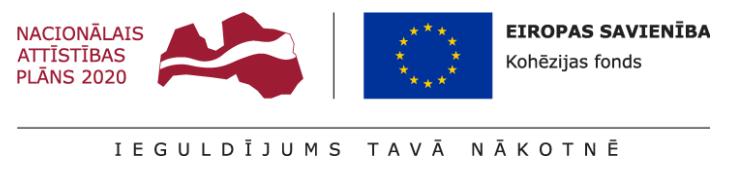 APSTIPRINĀTSSIA „Naujenes pakalpojumu serviss“ Iepirkuma komisijas sēdē 2018.gada 5.martā protokols Nr.1IEPIRKUMA PROCEDŪRAS„Nīcgales ciema centralizētās siltumapgādes sistēmas pārbūve“ID Nr. NPS 2018/02(projekta Id. Nr. 4.3.1.0/17/A/002)NOLIKUMSKraujā 2018I. VISPĀRĪGĀ  INFORMĀCIJAInformācija par iepirkuma procedūru:Iepirkuma	procedūra	tiek	rīkota	saskaņā	ar	Iepirkumu	uzraudzības biroja apstiprinātajām „Iepirkumu vadlīnijām Sabiedrisko pakalpojumu sniedzējiem“.Nolikumā  ir lietoti  šādi termini:piegādātājs – fiziska persona, juridiska persona, personālsabiedrība vai personu apvienība, kas attiecīgi piedāvā tirgū veikt būvdarbus, piegādāt preces vai sniegt pakalpojumus;ieinteresētais   piegādātājs   -Piegādātājs,  kas  saņēmis	Iepirkuma	procedūras dokumentus;pretendents – Piegādātājs,   kas iesniedzis piedāvājumu.apakšuzņēmējs – pretendenta nolīgta persona, vai savukārt tās nolīgta persona, kura veic būvdarbus vai sniedz pakalpojumus iepirkuma līguma izpildei.līgumcena – kopējā	samaksa par	līguma  izpildi,  kurā  ietverti visi piemērojamie nodokļi, izņemot  pievienotās vērtības nodokli.līguma summa – kopējā samaksa par līguma izpildi, ņemot vērā pievienotās vērtības nodokli.Iepirkumā  saņemto  piedāvājumu	izvērtēšanu   nodrošina   SIA „Naujenes pakalpojumu serviss“ iepirkumu komisija (turpmāk tekstā – Komisija).Iepirkuma procedūras identifikācijas numurs: NPS 2018/02Informācija  par Pasūtītāju:Pasūtītājs: Sabiedrība ar ierobežotu atbildību „Naujenes pakalpojumu serviss” (turpmāk tekstā – SIA “Naujenes pakalpojumu serviss”).Reģistrācijas numurs: 41503008685Adrese:  Daugavas iela 29A, Krauja, Naujenes pag., Daugavpils novads, LV-5462.Kontaktpersona:SIA „Naujenes pakalpojumu serviss“ tehniskais direktors Ludvigs Lapinskis, tālrunis:    +371 29151261, +371 65430330, fakss: +371 65827707, e-pasts: sia_nps@inbox.lvDarba laiks: darba dienās no pirmdienas līdz piektdienai no 08.00 līdz 12.00 un  no13.00 līdz 17.00.Iepirkuma priekšmeta apraksts:Iepirkuma priekšmeta apraksts: Siltumtrases būvniecība un siltummezglu  ierīkošana Nīcgales ciemā, Nīcgales pag., Daugavpils nov., saskaņā ar Tehnisko specifikāciju,  būvdarbu apjomiem, Iepirkuma procedūras noteikumiem un būvprojektu.Darbu izpildes termiņš: 60 kalendārās dienas no Līguma parakstīšanas dienas.Pretendents.5.1	Pretendents  ir  fiziska  persona,  juridiska persona, personālsabiedrība	vai personu apvienība, kas iesniegusi piedāvājumu.Pretendentu iepirkuma procedūras ietvaros pārstāv:Pretendents (ja Pretendents ir fiziska persona);Pretendenta paraksttiesīga amatpersona (ja Pretendents ir juridiska persona);pārstāvēttiesīgs	personālsabiedrības  biedrs, ievērojot šī punkta 5.2.1 un 5.2.2. apakšpunktā noteikto (ja Pretendents ir personālsabiedrība);visi   personu	apvienības	dalībnieki,	ievērojot šī punkta 5.2.1   un 5.2.2. apakšpunktā   noteikto (ja Pretendents ir personu apvienība) vaiPretendenta pilnvarota persona.Ja piedāvājumu iesniedz personu apvienība (piegādātāju apvienība), iesniedzamo dokumentu paketei ir jāpievieno sadarbības līgums, kurā jābūt norādītam galvenajam dalībniekam, kas pārstāvēs personu apvienību (piegādātāju apvienību) iepirkuma procedūrā un dalībnieku vārdā parakstīs pieteikuma dokumentus. Sadarbības līgumā obligāti ir jābūt fiksētam, kādas personas ir apvienojušās personu apvienībā (piegādātāju apvienībā), apliecinājumam, ka gadījumā, ja personu apvienība (piegādātāju apvienība) tiks noteikta par iepirkuma procedūras uzvarētāju, Pasūtītājs  var prasīt, lai apvienība, attiecībā uz kuru pieņemts lēmums slēgt iepirkuma līgumu, pēc savas izvēles noformējas atbilstoši noteiktam juridiskam statusam vai noslēdz sabiedrības līgumu, vienojoties par apvienības dalībnieku atbildības sadalījumu, ja tas nepieciešams iepirkuma līguma noteikumu sekmīgai izpildei 10 (desmit) darba dienu laikā.Kandidātam ir tiesības piesaistīt apakšuzņēmējus un balstīties uz apakšuzņēmēju un citu personu (persona, uz kuras iespējām kandidāts balstās) iespējām, lai apliecinātu, ka tā kvalifikācija atbilst iepirkuma procedūras nolikumā izvirzītajām prasībām.(Izņemot prasību par finanšu apgrozījumu. Minēto prasību var apliecināt pats kandidāts vai arī kandidāts kopā ar citu tirgus dalībnieku palīdzību, piemēram, apvienojoties personu apvienībā, kura kopumā ir atbildīga par līguma izpildi, t.sk. finansiālajām saistībām, vai iesniedzot citus līdzvērtīgus pierādījumus (piemēram, apņemšanos uz līguma izpildes brīdi izveidot apvienību, kas būs solidāri atbildīga par līguma izpildi).Piedāvājumu iesniegšanas vieta, datums, laiks un kārtība.Piedāvājums jāiesniedz līdz 2018.gada 5. aprīlim, plkst. 11.00, Daugavas iela 29A, Krauja, Naujenes pag. ,Daugavpils nov., LV-5462 personīgi vai atsūtot pa pastu.Nosūtot piedāvājumu pa pastu Pretendents uzņemas atbildību par piedāvājuma saņemšanu nolikuma 6.1. punktā norādītajā termiņā.Piedāvājumi, kas iesniegti  pēc  piedāvājuma  iesniegšanas  termiņa  beigām  vai  kuru ārējais iepakojums nenodrošina to, lai piedāvājumā iekļautā informācija nebūtu pieejama līdz piedāvājumu atvēršanai, Pasūtītājs neizskata un atdod atpakaļ  Pretendentam. Pa pastu saņemtie piedāvājumi neatvērti tiks nosūtīti atpakaļ  Pretendentam.Piedāvājumu atvēršana notiks 2018.gada 5.aprīlī  plkst. 11.00.Papildus informācijas pieprasīšana un sniegšana.Saziņa starp Pasūtītāju un ieinteresētajiem Pretendentiem iepirkuma procedūras ietvaros notiek latviešu valodā pa pastu, faksu vai e-pastu. Saziņas dokumentu, ko  nosūtīta pa faksu vai e-pastu, vienlaikus nosūta arī pa pastu.Saziņas dokumentā ietver iepirkuma procedūras nosaukumu un identifikācijas numuru.Pretendents saziņas dokumentu nosūta uz nolikumā norādīto Pasūtītāja kontaktpersonas faksa numuru vai e-pasta adresi, vienlaikus nosūtot to uz Pasūtītāja pasta adresi. Tāpat saziņas dokumentu Pretendents var iesniegt Pasūtītajam 3.punkta norādītajā adresē un darba laikā. Dokumentu, kas tiek nosūtīts elektroniski un normatīvajos aktos paredzētajā kārtībā ir parakstīts ar drošu elektronisko parakstu, var vienlaicīgi nesūtīt pa pastu.Pasūtītājs saziņas dokumentu nosūta pa pastu, e-pastu vai faksu uz Pretendenta norādīto pasta adresi,  e-pastu vai faksa numuru.Papildu informāciju Pretendents var pieprasīt ne vēlāk kā 7 dienas pirms piedāvājumu iesniegšanas termiņa beigām, savukārt Pasūtītājs atbildi sniedz ne vēlāk kā 6 dienas pirms piedāvājumu iesniegšanas termiņa beigām.Pasūtītājs nodrošina brīvu un tiešu elektronisku pieeju iepirkuma procedūras nolikumam, tā pielikumiem un visiem papildus nepieciešamajiem dokumentiem SIA “Naujenes pakalpojumu serviss” mājas lapā internetā http://www.sia-nps.lv, kurā ir publicēts paziņojums par iepirkuma procedūru.Pretendentam ir iespēja iepazīties uz vietas (Nolikuma 3.punktā norādītajā adresē) ar iepirkuma procedūras dokumentiem, sākot no attiecīgās iepirkuma procedūras izsludināšanas brīža.Ja Pasūtītājs sniedz papildu informāciju, tas ievieto šo informāciju mājas lapā internetā. Ja ieinteresētais Pretendents ir uzdevis jautājumu, Pasūtītājs atbild uz minēto jautājumu, nosūta atbildi jautājuma uzdēvējam, kā arī publicē informāciju mājaslapā, norādot uzdoto jautājumu, bet nenorādot jautājuma uzdēvēju.Pasūtītājs var izdarīt grozījumus iepirkuma procedūras dokumentos, ja tādējādi netiek būtiski mainītas tehniskās specifikācijas vai citas iepirkuma procedūras dokumentu prasības. Ja Pasūtītājs ir izdarījis grozījumus Nolikumā, tas ne vēlāk kā dienu pēc tam, kad publicē paziņojumu par grozījumiem internetā http://www.sia-nps.lv,  nosūta informāciju par grozījumiem visiem ieinteresētajiem Pretendentiem. Pretendentiem ir pienākums pašiem iepazīties ar informāciju par iepirkuma procedūru, kas tiks publicēta iepriekš norādītajā mājas lapā internetā.Ja iepirkuma procedūras dokumentos izdarīti grozījumi, piedāvājumu iesniegšanas termiņš pēc tam, kad informācija par grozījumiem ir ievietota internetā, nedrīkst būt īsāks par pusi no sākotnēji noteiktā piedāvājumu iesniegšanas termiņa.II. PRASĪBAS PIEDĀVĀJUMU IESNIEGŠANAI UN NOFORMĒŠANAIPretendents var iesniegt tikai vienu piedāvājumu.Piedāvājumam pilnībā jāatbilst   Nolikumā un tā pielikumos minētajām  prasībām.Pretendentam jāiesniedz viens piedāvājuma oriģināls, kā arī viena piedāvājuma kopija papīra formāta un visi iepirkumam iesniedzami dokumenti uz elektroniskā datu nesējā CD vai zibatmiņā. Uz elektroniskā datu nesēja esošie dokumenti var būt pašrocīgi parakstīti un ieskanēti kā atsevišķs fails. Failu formāts PDF, darbu apjomu tāmes Excel formātā.Piedāvājums  jāsagatavo	latviešu valodā, datorrakstā, tam jābūt skaidri  salasāmam, bez labojumiem un dzēsumiem.Piedāvājumā lapas	numurē   un caurauklo, piestiprina   auklas galus pēdējā  lappusē un apliecina caurauklojumu. Caurauklojuma apliecinājums ietver:norādi par kopējo cauraukloto lapu skaitu;Pretendenta (ja Pretendents ir fiziska persona) vai tā pārstāvja parakstu un paraksta atšifrējumu;apliecinājuma vietas nosaukumu un datumu.Pretendenta dokumentus un tehnisko dokumentāciju var iesniegt arī citā valodā, ja tiem ir pievienots Pretendenta apliecināts tulkojums latviešu valodā. Par kaitējumu, kas radies dokumenta tulkojuma nepareizības dēļ, Pretendents atbild normatīvajos tiesību aktos noteiktajā kārtībā. Pretendents ir tiesīgs visu iesniegto dokumentu tulkojumu pareizību apliecināt ar vienu apliecinājumu. Tulkojuma apliecinājums ietver:norādi “TULKOJUMS PAREIZS”;Pretendenta vai tā pārstāvja parakstu un paraksta atšifrējumu;apliecinājuma vietas nosaukumu un datumu.Ja Pretendents iesniedz dokumentu kopijas, Pretendents tās apliecina. Pretendents ir tiesīgs visu iesniegto dokumentu atvasinājumu pareizību apliecināt ar vienu apliecinājumu. Kopijas apliecinājums ietver:norādi “KOPIJA PAREIZA”Pretendenta vai tā pārstāvja parakstu un paraksta atšifrējumu;apliecinājuma vietas nosaukumu un datumu.Pretendenta piedāvājumu (Nolikuma A pielikums)  dalībai  iepirkuma procedūrā un  citus piedāvājuma dokumentus paraksta, kopijas, tulkojumus un piedāvājuma daļu caurauklojumus apliecina:Pretendents (ja pretendents ir fiziska persona);Pretendenta paraksttiesīga amatpersona (ja pretendents ir juridiska persona);pārstāvēttiesīgs	personālsabiedrības	biedrs,	ievērojot  šī  punkta  15.1. un 15.2. apakšpunktā noteikto (ja Pretendents ir personālsabiedrība);visi personu apvienības dalībnieki, ievērojot šī punkta 15.1. un 15.2. apakšpunktā noteikto (ja Pretendents ir personu apvienība) vaiPretendenta pilnvarota persona.Piedāvājumu iesniedz aizlīmētā ārējā iepakojumā, uz kura norāda:Pasūtītāja nosaukumu, reģistrācijas numuru un adresi;Pasūtītāja kontaktpersonas vārdu, uzvārdu un telefona numuru;Pretendenta nosaukumu, reģistrācijas numuru un adresi;Pretendenta kontaktpersonas vārdu, uzvārdu, tālruņa un faksa numuru, e-pastu;atzīmi Piedāvājums iepirkumam:“Nīcgales ciema centralizētās siltumapgādes sistēmas pārbūve”(ID Nr.  NPS 2018/02).Neatvērt  līdz  2018.gada  5.aprīlim plkst.11.00”.Pretendenta iesniegtajam piedāvājumam jābūt derīgam, tas ir saistošam Pretendentam, līdz iepirkuma līguma noslēgšanai, bet ne mazāk kā 120 dienas no piedāvājuma iesniegšanas termiņa beigām.III. PRETENDENTA IZSLĒGŠANAS NOTEIKUMI, PRASĪBAS PRETENDENTAM, PRETENDENTA IESNIEDZAMIE DOKUMENTIPasūtītājs neizskata Pretendenta piedāvājumu un izslēdz Pretendentu no dalības iepirkuma procedūra  jebkurā no šādiem gadījumiem:Iepirkuma komisija attiecībā uz Pretendentu, kuram būtu piešķiramas līguma slēgšanas tiesības, kā arī personu (t.sk. apakšuzņēmēju), uz kuras iespējām tas balstījies, lai apliecinātu, ka tā kvalifikācija atbilst iepirkuma procedūras dokumentos noteiktajām prasībām, Valsts ieņēmumu dienesta tīmekļvietnē pieejamajā parādnieku reģistrā pārbauda, vai iepriekšminētajām personām ir nodokļu parādi, kas pārsniedz 150 euro. Ja nodokļu parādi pārsniedz 150 euro, Iepirkuma komisija rīkojas saskaņā ar Sabiedrisko pakalpojumu sniedzēju iepirkumu likuma 48.panta septītās daļas un astotās daļas 1. un 3.punkta regulējumu. Gadījumā, ja nodokļu parāds 150 euro apmērā tiek pārsniegts personai, uz kuras iespējām Pretendents balstās, Sabiedrisko pakalpojumu sniedzējs rīkojas pēc analoģijas ar Sabiedrisko pakalpojumu sniedzēju iepirkumu likuma 48.panta devītajā daļā paredzēto;Iepirkuma komisija attiecībā uz Pretendentu, kuram būtu piešķiramas līguma slēgšanas tiesības, kā arī personu (t.sk. apakšuzņēmēju), uz kuras iespējām tas balstījies, lai apliecinātu, ka tā kvalifikācija atbilst iepirkuma procedūras dokumentos noteiktajām prasībām, pieprasa iesniegt kompetentu institūciju izziņas, kas apliecina, ka Pretendentam un personai, uz kuras iespējām Pretendents balstās, nav pasludināts maksātnespējas process, apturēta tā saimnieciskā darbība vai tas tiek likvidēts. Gadījumā, ja tiek konstatēts, ka personai, uz kuras iespējām Pretendents balstās, ir pasludināts maksātnespējas process, apturēta tā saimnieciskā darbība vai tas tiek likvidēts, Sabiedrisko pakalpojumu sniedzējs rīkojas pēc analoģijas ar Sabiedrisko pakalpojumu sniedzēju iepirkumu likuma 48.panta devītajā daļā paredzēto.Pretendenta   kvalifikācijas  prasības:Pretendents, personālsabiedrība un visi personālsabiedrības biedri  (ja piedāvājumu iesniedz personālsabiedrība) vai visi personu apvienības dalībnieki (ja piedāvājumu iesniedz personu apvienība), kā arī apakšuzņēmējs (ja Pretendents iepirkuma priekšmeta izpildei plāno piesaistīt apakšuzņēmēju) normatīvajos  tiesību aktos noteiktajos gadījumos ir reģistrēti LR UR Komercreģistrā vai līdzvērtīgā reģistrā ārvalstīs, atbilstoši attiecīgās valsts normatīvo aktu prasībām.Pretendents,     personālsabiedrības     biedrs,   personu    apvienības    dalībnieks (ja piedāvājumu iesniedz personālsabiedrība vai personu apvienība) vai apakšuzņēmējs (ja Pretendents iepirkuma priekšmeta izpildei plāno piesaistīt apakšuzņēmēju), kas veiks darbus, kuru veikšanai nepieciešama reģistrācija Būvkomersantu reģistrā, normatīvajos aktos noteiktajā kārtībā ir reģistrēts Latvijas Republikas Būvkomersantu reģistrā vai līdzvērtīgā reģistrā ārvalstīs, atbilstoši attiecīgās valsts normatīvo aktu prasībām.Pretendenta vidējais neto apgrozījums būvniecībā  par 3 (trīs) pēdējiem  gadiem  vai ciktāl informācija par pieredzi ir iespējama, ņemot vērā Pretendenta dibināšanas  laiku, ir bijis vismaz 2 (divas) reizes lielāks par piedāvāto līgumcenu.Pretendenta likviditātes– kopējais koeficients (apgrozāmie līdzekļi/īstermiņa saistības) uz 2017.gada 31.decembri nav mazāks par 1 (viens).Pretendentam pēdējo 5 gadu laikā (2013., 2014., 2015., 2016., 2017. un 2018.gada periods līdz piedāvājuma iesniegšanai dienai) jābūt pieredzei ne mazāk kā 3 (trīs) atsevišķu (tas ir, par katru no trīs Pretendenta norādītajiem objektiem tika noslēgts atsevišķs līgums par būvdarbu izpildi un saņemta atsevišķa būvatļauja būvdarbu  veikšanai,  parakstīts  akts  par  objekta  nodošanu/pieņemšanu     ekspluatācijā)pieredze vismaz 3 (trīs) objekti kuros ietilpst šādi vai analoģiski darbi:- 3 objekti - siltumtīklu izbūves vai rekonstrukcijas darbi ar izbūvēto vai rekonstruēto siltumtrašu cauruļvadu diametru no DN 32/110  līdz DN 100/225.-  3 objekti – automātisko siltummezglu uzstādīšana.Visiem trīs pretendenta norādītajiem objektiem ir jābūt nodotiem ekspluatācijāPretendentam ir jānodrošina šādi, atbilstoši spēkā esošiem normatīvajiem aktiem sertificēti speciālisti:Būvdarbu vadītājs/vadītāji, kuram/-iem ir spēkā esošs būvprakses sertifikāts siltumapgādes un ventilācijas sistēmu būvmontāžas darbu vadīšanā, ūdensapgādes un kanalizācijas sistēmu būvmontāžas darbu vadīšanā un elektromontāžas darbu vadīšanā  un tas pēdējo piecu (2013., 2014., 2015., 2016., 2017. un 2018.gada periods līdz piedāvājuma iesniegšanai dienai) gadu laikā kā būvdarbu vadītājs ir vadījis vismaz trīs atsevišķus siltumtrašu izbūves vai rekonstrukcijas darbu objektus, kur katrā no tiem veikti siltumtīklu izbūves vai rekonstrukcijas darbi ar cauruļvadiem,  kuru diametrs ir  bijis no DN 32/110  līdz DN 100/225, kā arī ir vadījis vismaz 3 atsevišķus objektus kuros tika veikta automātisko siltummezglu uzstādīšana.Pretendenta norādītājiem objektiem jābūt nodotiem ekspluatācijā līdz Kandidātu pieteikumu iesniegšanas brīdim.Sertificēti metinātāji (skaitu nosaka Pretendents atbilstoši veicamo darbu apjomam), kam ir derīgi sertifikāti paredzēto metināšanas darbu veikšanai un katram ir pieredze:- pēdējo piecu (2013., 2014., 2015., 2016., 2017.) gadu laikā katrs no metinātājiem veicis metināšanas darbus vismaz trīs objektos, kur tika veikti siltumtīklu izbūves vai rekonstrukcijas darbi.Darba aizsardzības koordinators, kam ir normatīvajos aktos paredzētā kārtībā iegūta atbilstoša izglītība, saskaņā ar kuru tam ir tiesības veikt darba aizsardzības koordinatora pienākumus un pieredze:- kurš pēdējo piecu gadu (2013., 2014., 2015., 2016., 2017.) laikā ir veicis darba aizsardzības speciālista pienākumus vismaz trīs objektos, kuros ir tika veikti siltumtīklu izbūves vai rekonstrukcijas darbi.Pretendentu atlasei iesniedzamie dokumenti un informācija:Pieteikums dalībai iepirkuma procedūrā, kuru  sagatavo  atbilstoši veidnei Nolikuma pielikumā (A pielikums). Pretendents pieteikumu dalībai iepirkuma procedūrā iesniedz kopā ar:Apliecinājumu, kas apliecina pretendenta atbilstību Nosacījumiem dalībai iepirkuma procedūrā;Dokumentu vai dokumentiem, kas apliecina piedāvājuma dokumentus parakstījušās, kā arī kopijas, tulkojumus un piedāvājuma daļu caurauklojumu apliecinājušās personas tiesības pārstāvēt Pretendentu iepirkuma procedūras ietvaros. Ja dokumentus, kas attiecas tikai uz atsevišķu personālsabiedrības biedru vai personu apvienības dalībnieku paraksta, kā arī kopijas un tulkojumus apliecina attiecīgā personālsabiedrības biedra vai personu apvienības dalībnieka pilnvarota persona, jāiesniedz dokuments vai dokumenta kopijas, kas apliecina šīs personas tiesības pārstāvēt attiecīgo personālsabiedrības biedru vai personu apvienības dalībnieku iepirkuma procedūras ietvaros.Informāciju par Latvijā reģistrētajiem uzņēmumiem iepirkuma komisija pārbaudīs publiski pieejamās datu bāzēs.Ārvalstīs reģistrētajam uzņēmumam ir jāiesniedz komercreģistra vai līdzvērtīgas komercdarbību reģistrējošas iestādes ārvalstīs izdotas reģistrācijas apliecības kopija vai attiecīgas iestādes izsniegtās izziņas kopija, kas apliecina Pretendenta atbilstību 19.1.punkta prasībām.Informāciju par Latvijā reģistrētajiem uzņēmumiem iepirkuma komisija pārbaudīs publiski pieejamā datu bāzē https://bis.gov.lv/bisp/.Ārvalstīs reģistrētajam uzņēmumam ir jāiesniedz attiecīga profesionālā reģistra izsniegtas reģistrācijas apliecības kopija vai kompetentas institūcijas  izsniegtas licences, sertifikāta vai cita līdzvērtīga dokumenta kopija, ja  attiecīgās  valsts normatīvie tiesību akti paredz profesionālo reģistrāciju, licences, sertifikāta vai citus līdzvērtīgu dokumentu izsniegšanu, kas apliecina kandidāta atbilstību nolikuma 19.2.punkta prasībām.Izziņa par Pretendenta vidējo neto apgrozījumu būvniecībā par pēdējiem  3  (trīs) gadiem (2015.; 2016.; 2017. gads). Pretendenti, kas dibināti vēlāk, iesniedz informāciju par nostrādāto periodu, apliecinot atbilstību nolikuma 19.3.punktā noteiktajam finanšu apgrozījuma apjomam.Pretendenta parakstīts apliecinājums, ka Pretendenta likviditātes kopējais koeficients (apgrozāmie līdzekļi/īstermiņa saistības) uz 2017.gada 31.decembri nav mazāks par 1, pievienojot apliecinātu bilances izrakstu no gada pārskata par 2017.gadu (vai par 2016. gadu, gadījumā ja uz piedāvājuma iesniegšanas dienu 2017. gada pārskats uzņēmumam nav izstrādāts)  vai citus dokumentus, kas tos aizstāj, gadījumā, ja spēkā esošie normatīvie akti neparedz šādu pārskatu sastādīšanu.Lai apliecinātu Pretendenta pieredzes atbilstību 19.5.punkta prasībām, Pretendentam jāiesniedz Pretendenta apstiprināts Pretendenta vai apakšuzņēmēja (ja Pretendents būvniecībai plāno piesaistīt apakšuzņēmēju un balstīties uz to tehniskajām un profesionālajām iespējām) pēdējos piecos gados veikto Būvdarbu saraksts (veidne 2.pielikums) un sarakstā norādīto objektu pasūtītāju atsauksmes, kurās norādīti izbūvēto objektu raksturlielumi. Pasūtītājs pārbaudīs vai būvdarbu sarakstā norādītie objekti ir apliecināti ar atsauksmēm, vai Pretendenta iesniegtie dokumenti apliecina Pretendenta pieredzes atbilstību nolikuma 19.5.punkta prasībām un, vai visi darbi ir veikti atbilstoši attiecīgajiem normatīviem un nodoti ekspluatācijā.Veikto būvdarbu sarakstā jānorāda tikai tie objekti, ar ko Pretendents apliecina savu pieredzi.Lai apliecinātu Pretendenta pieredzes atbilstību 19.6.punkta prasībām, Pretendentam jāiesniedz Pretendenta piedāvāto speciālistu saraksts atbilstoši Speciālistu saraksta veidnei (veidne 3. pielikums). Sarakstā iekļauj visi nolikuma 19.6.punktā norādītie speciālisti.Par katru piesaistīto speciālistu pieteikumam jāpievieno attiecīga speciālista spēkā esoša sertifikāta kopija un CV (veidne 4. pielikums), kur ir minēta speciālista pieredze saskaņā ar nolikuma prasībām.Lai apliecinātu 19.6.1. punktā minēto speciālistu pieredzi, jāiesniedz dokumentu kopijas, kas apliecina, ka Pretendenta piesaistītais speciālists tā CV norādītajā objektā ir veicis attiecīgus darbus, kas apliecina viņa pieredzes atbilstību nolikuma prasībām.Lai apliecinātu 19.6.2. punktā minēto speciālistu pieredzi jāiesniedz Metinātāju kvalifikācijas pārbaudes sertifikātu kopijas, saskaņā ar standartu LVS EN 287-1 vai ekvivalentu standartu, metināšanas process 111 (rokas loka metināšana). Metinātāju kvalifikācijai jāatbilst iepirkuma priekšmeta prasībām un Pretendenta iesniedzamajam tehniskajam piedāvājumam.Speciālistu pieredzi apliecina paši speciālisti, kuri parakstot savu CV, apliecina tajā minētās informācijas patiesumu.Nolikuma    19.6.3. punktā     minētā    speciālista    pieredzi    apliecina     patsspeciālists, kas, parakstot savu CV, apliecina tajā minētās informācijas patiesumu, kā arī pievieno klāt speciālista izglītības dokumenta kopiju.20.8. Ārvalstu pretendenta personāla kvalifikācijai jāatbilst speciālista reģistrācijas valstsprasībām noteiktu pakalpojumu sniegšanai. Pretendents iesniedz apliecinājumu, ka gadījumā, ja ar pretendentu tiks noslēgts iepirkuma līgums, tas ne vēlāk kā piecu darbdienu laikā no iepirkuma līguma noslēgšanas normatīvajos aktos noteiktajā kārtībā iesniegs atzīšanas institūcijai deklarāciju par īslaicīgu profesionālo pakalpojumu sniegšanu Latvijas Republikā reglamentētā profesijā, kā arī iesniegs pasūtītājam atzīšanas institūcijas izsniegto atļauju par īslaicīgo pakalpojumu sniegšanu (vai arī atteikumu izsniegt atļauju), tiklīdz speciālists to saņems.Ja Pretendents līguma izpildē plāno piesaistīt  apakšuzņēmējus,  tad  papildus  iesniedzamo dokumentu paketei jāiesniedz saraksts ar apakšuzņēmējiem, norādot apakšuzņēmēju nosaukumus un apakšuzņēmējiem nododamās iepirkuma daļas aprakstu, kā  arī kā arī apliecinājums par piekrišanu būt par apakšuzņēmēju iepirkuma līguma slēgšanas tiesību piešķiršanas gadījumā.Papildus tam apakšuzņēmējiem jāiesniedz apliecinājumu par apakšuzņēmēja atbilstību šī nolikuma nosacījumiem dalībai iepirkuma procedūrā (nolikuma 18.punkts).Ja pieteikumu iesniedz Pretendents, kas ir Personu grupa (piegādātāju apvienība), tad Personu grupa (piegādātāju apvienība) kopā iesniedz šādus dokumentus:Personu grupas (piegādātāju apvienības) sadarbības līguma kopiju saskaņā ar 5.3.punktu;Dokumenti, kas minēti nolikuma 20.punktā jāiesniedz par personu grupa (piegādātāju apvienību) kopā, izņemot nolikuma 20.2.punktā minēto informācija, kas jāiesniedz par katru personu grupas (piegādātāju apvienības) dalībnieku atsevišķi un par katru personālsabiedrības biedru atsevišķi, ja Pretendents ir personālsabiedrība.Pretendents var balstīties uz citu uzņēmēju iespējām, ja tas ir nepieciešams konkrēta līguma izpildei, neatkarīgi no savstarpējo attiecību tiesiskā rakstura. Šajā gadījumā Pretendents pierāda Pasūtītājam, ka viņa rīcībā būs nepieciešamie resursi, iesniedzot šo uzņēmēju apliecinājumu vai vienošanos par nepieciešamo resursu nodošanu Pretendenta rīcībā. Pretendents atbilstību 20.3.punktā izvirzītajai prasībai var apliecināt pats vai arī kopā  ar citu tirgus dalībnieku, piemēram, apvienojoties personu apvienībā, kura kopumā būs atbildīga par līguma izpildi, vai iesniedzot citus līdzvērtīgus pierādījumus (piemēram apņemšanos uz līguma izpildes brīdi izveidot apvienību, kas  būs  solidāri  atbildīga  par līguma izpildi).Tehniskais piedāvājums.Pretendenta tehniskais piedāvājums jāsagatavo atbilstoši Tehniskajā specifikācijā (nolikuma D pielikums) un Būvdarbu līgumā izvirzītajām prasībām.  Tehniskais piedāvājums apliecina Pretendenta piedāvājuma atbilstību iepirkuma nolikuma un Tehniskās specifikācijas prasībām.Tehniskajam piedāvājumam jāpievieno apliecinājums par garantijas laiku – ne mazāk kā 24 (divdesmit četri) mēneši no Būvobjekta akta par būves nodošanu ekspluatācijā parakstīšanas dienas.Pretendents drīkst iesniegt tikai vienu  piedāvājuma variantu.Finanšu piedāvājums.Finanšu piedāvājums jāsagatavo atbilstoši Finanšu piedāvājuma veidnei (nolikuma 1.pielikums), Aprēķini jāveic atbilstoši darbu apjomu tāmēm (darbu apjomu tāmes E pielikums – Darbu apjomi).Pretendentam jāpiedāvā visu darba apjomos prasīto materiālu un darbu daudzumu. Lokālajās tāmēs materiāliem un darbiem jānorāda vienības cena un kopējā piedāvājuma pozīcijas cena. Ja kāda no cenu pozīcijām nav iekļauta piedāvājuma cenā, piedāvājums tiek noraidīts.Visām cenām piedāvājuma dokumentos ir jābūt uzrādītām euro ar divām zīmēm aiz komata, bez pievienotās vērtības nodokļa.Piedāvājuma cenā jāiekļauj visi nodokļi (izņemot pievienotās vērtības nodokli), nodevas, maksājumi par licencēm, sertifikātiem, transportu un citi maksājumi, kas veicami  vai jau samaksāti Latvijā vai ārpus Latvijas.Pretendenta piedāvājuma cenai jābūt fiksētai piedāvājuma derīguma termiņa laikā un līguma saistību izpildes laikā un tā nedrīkst mainīties.Līguma slēgšanas gadījumā, izraudzītajam Pretendentam būs jāiesniedz kredītiestādes vai apdrošināšanas sabiedrības izdotu Garantijas laika galvojumu 5% (pieci procenti) apmērā no Pretendenta piedāvātās līgumcenas (izmaksājamas pēc pirmā pieprasījuma), kuras saturu un formu Pretendents pirms iesniegšanas saskaņojis ar Pasūtītāju.IV. PIEDĀVĀJUMU VĒRTĒŠANAIepirkuma   komisija   Pretendentu    piedāvājumus    atver,    kā    arī   lēmumus  iepirkuma procedūras dokumentu sagatavošanas gaitā un Pretendentu un to iesniegto piedāvājumu izvērtēšanas gaitā pieņem sēdēs. Iepirkuma komisija ir lemttiesīga, ja tās sēdē piedalās vismaz divas trešdaļas iepirkuma komisijas locekļu, bet ne mazāk kā trīs locekļi. Iepirkuma komisija pieņem lēmumus ar vienkāršu balsu vairākumu. Ja iepirkuma komisijas locekļu balsis sadalās vienādi, izšķirošā ir iepirkuma komisijas priekšsēdētāja balss.Pasūtītājs atver iesniegtos piedāvājumus tūlīt pēc piedāvājumu iesniegšanas termiņa beigām Iepirkuma nolikumā norādītajā vietā un laikā. Piedāvājumu atvēršana ir atklāta. Piedāvājumus atver to iesniegšanas secībā, nosaucot Pretendentu, piedāvājuma iesniegšanas laiku un piedāvāto cenu. Pēc piedāvājuma atvēršanas sanāksmes dalībnieka pieprasījuma Pasūtītājs uzrāda finanšu piedāvājumu, kurā atbilstoši pieprasītajai finanšu piedāvājuma formai, norādīta piedāvātā cena. Pēc piedāvājumu atvēršanas iepirkuma komisija slēgtās  sēdēs veic piedāvājumu vērtēšanu.Iepirkuma komisija pārbauda, vai Pretendenta pieteikums dalībai iepirkuma procedūrā atbilst nolikumā noteiktajām prasībām. Ja pieteikums dalībai Iepirkuma procedūrā nav ietverts Pretendenta iesniegtajā piedāvājumā vai neatbilst nolikumā noteiktajām prasībām (un konstatētā neatbilstība ir būtiska), Pretendenta piedāvājums tiek noraidīts.Iepirkuma komisija pārbauda, vai Pretendents, tā darbinieks vai Pretendenta piedāvājumā norādītā persona nav piedalījusies kādā no iepriekšējiem šī iepirkuma projekta posmiem vai Iepirkuma procedūras dokumentu izstrādāšanā. Ja Pretendents, tā darbinieki vai Pretendenta piedāvājumā norādītā ir piedalījusies kādā no iepriekšējiem šī iepirkuma projekta posmiem vai Iepirkuma procedūras dokumentu izstrādāšanā un ja šis apstāklis piegādātājam dod priekšrocības Iepirkuma procedūrā, tādējādi kavējot, ierobežojot vai deformējot konkurenci, attiecīgā Pretendenta piedāvājums tiek noraidīts. Iepirkuma komisija, konstatējot minētos apstākļus, pirms iespējamās Pretendenta noraidīšanas ļauj tam pierādīt, ka nav tādu apstākļu, kas attiecīgajam piegādātājam dotu jebkādas priekšrocības Iepirkuma procedūrā, tādējādi kavējot, ierobežojot vai deformējot konkurenci. Iepirkuma komisija pārbauda publiski pieejamo informāciju par to, vai Pretendents, personālsabiedrība un visi personālsabiedrības biedri (ja piedāvājumu iesniedz personālsabiedrība) vai visi personu apvienības dalībnieki (ja piedāvājumu iesniedz personu apvienība), kā arī apakšuzņēmēji (ja Pretendents plāno piesaistīt apakšuzņēmējus) normatīvajos tiesību aktos noteiktajos gadījumos ir reģistrēti komercreģistrā.Iepirkuma komisija pārbauda publiski  pieejamo  informāciju  par  to,  vai  Pretendents, personālsabiedrības biedrs, personu apvienības dalībnieks (ja pieteikumu  iesniedz personālsabiedrība vai personu apvienība) vai apakšuzņēmējs (ja Pretendents iepirkuma līguma izpildē plāno piesaistīt apakšuzņēmēju), kas veiks darbus, kuru veikšanai nepieciešama reģistrācija Būvkomersantu reģistrā, ir reģistrēts Būvkomersantu reģistrā. Minēto informāciju pasūtītājs pārbauda sekojoši:personālsabiedrības biedri, personu apvienības dalībnieki (ja pieteikumu iesniedz personālsabiedrība vai personu apvienība) un apakšuzņēmēji (ja Pretendents iepirkumalīguma izpildē plāno piesaistīt apakšuzņēmējus), kas veiks darbus, kuru veikšanai nepieciešama reģistrācija Būvkomersantu reģistrā, ir reģistrēti Būvkomersantu reģistrā;b. Būvkomersantu reģistra mājas lapā internetā pieejamās būvprakses un arhitektu prakses sertifikātu datu bāzē (https://bis.gov.lv/bisp/lv/certificates) pārliecinās par Pretendenta piedāvātajiem speciālistiem piešķirtajiem sertifikātiem.Iepirkuma komisija publiskās datubāzēs pārbauda informāciju vai Pretendents un persona, uz kuras iespējām Pretendents balstās, atbilst nolikumā paredzētājām prasībām un  vai uz tiem neattiecās Nolikuma 18.punktā noteiktie nosacījumi dalībai iepirkuma procedūrā. Minēto informāciju Pasūtītājs pārbauda sekojošā kārtībā:Valsts ieņēmumu dienesta mājas lapā internetā pieejamā reģistrā Lēmumi par saimniecības darbības apturēšanuhttp://www.vid.gov.lv/default.aspx?tabid=11&id=5828&hl=1 pārliecinās, vai Pretendentam un personai, uz kā iespējām Pretendents balstās, nav apturēta saimnieciskā darbība;Valsts ieņēmumu dienesta tīmekļa vietnē pieejamā parādnieku reģistrā (http://www6.vid.gov.lv/VID_PDB/NPAR) pārliecinās, vai Pretendentam un personai, uz kā iespējām pretendents balstās, nav nodokļu parādi, tajā skaitā valsts sociālās apdrošināšanas obligāto iemaksu parādi, kas pārsniedz 150 euro.Ja attiecīgās valsts normatīvie akti paredz līdzvērtīgas datubāzes, kur ir iespējams pārbaudīt 31. un 32. punktā minēto informāciju, Pretendentam savā piedāvājumā ir atļauts norādīt minētās datubāzes interneta adresi, lai iepirkuma komisija papildus pārliecinātos, par  kandidāta sniegtās informācijas patiesumu.Ja iepirkuma komisija minēto informāciju nevar saņemt publiskās datu bāzēs, tā pieprasa, lai Pretendenti iesniedz kompetentu institūciju izziņas, kas apliecina, ka:Pretendentam un personai, uz kuras spējām pretendents balstās, nav pasludināts maksātnespējas process (izņemot gadījumu, kad maksātnespējas procesā tiek piemērota sanācija vai cits līdzīga veida pasākumu kopums, kas vērsts uz parādnieka iespējamā bankrota novēršanu un maksātspējas atjaunošanu), nav apturēta vai pārtraukta tās saimnieciskā darbība, nav uzsākta tiesvedība par tās bankrotu un Pretendents un persona, uz kuras spējām Pretendents balstās, netiek likvidēts.Pretendents un persona, uz kā spējām Pretendents balstās, ar tādu kompetentas institūcijas lēmumu vai tiesas spriedumu, kas stājies spēkā un kļuvis neapstrīdams, nav atzīta par vainīgu darba tiesību būtiskā pārkāpumā, kas izpaužas kā vienas personas nodarbināšana bez rakstveida darba līguma noslēgšanas, ja tā konstatēta atkārtoti gada laikā, vai divu vai vairāku personu vienlaicīga nodarbināšana bez rakstveida darba līguma noslēgšanas. Par to, ka Pretendents un persona, uz kā iespējām pretendents balstās, nav sodīta Latvijā par šajā punktā minētajiem pārkāpumiem, iepirkuma komisija pieprasa izziņu no Valsts darba inspekcijas.Kompetento institūciju izsniegtās izziņas un citus dokumentus Pasūtītājs pieņem un  atzīst, ja tie izdoti ne agrāk kā vienu mēnesi pirms iesniegšanas dienas, bet ārvalstu kompetento institūciju izziņas, ja tās izdotas ne agrāk kā sešus mēnešus pirms iesniegšanas dienas, ja izziņas vai dokumenta izdevējs nav norādījis īsāku tā derīguma termiņu.Ja Pasūtītājs konstatē, ka pretendenta kvalifikācijas dokumentos ietvertā informācija ir neskaidra vai nepilnīga, tas pieprasa, lai Pretendents vai kompetenta institūcija izskaidro vai papildina šajos dokumentos ietverto informāciju.Pasūtītājs ir tiesīgs pārbaudīt  nepieciešamo  informāciju  kompetentā  institūcijā,  publiski pieejamās datubāzēs vai citos publiski pieejamos avotos. Ja Pasūtītājs ir ieguvis informāciju šādā veidā, bet Pasūtītāja iegūtā informācija neatbilst faktiskajai situācijai, attiecīgais Pretendents ir tiesīgs iesniegt izziņu vai citu dokumentu par attiecīgo faktu. Pasūtītājs nodrošina Pretendentam šādu iespēju, savlaicīgi paziņojot par iepriekš minētajos avotos iegūto informāciju. Uz minēto paziņojumu Pretendentam jāatbild Pasūtītāja izsūtītajā paziņojumā norādītajā termiņā.Piedāvājumi, kuri neatbilst iepirkuma  procedūras  dokumentos  noteiktajām noformējuma prasībām, var tikt noraidīti, ja to neatbilstība iepirkuma procedūras dokumentos noteiktajām noformējuma prasībām ir būtiska un ietekmē Pretendentu piedāvājumu vērtēšanu.Pretendenta   piedāvājums    tiek   noraidīts,    ja    Pretendents,    vai    persona,    uz kuras iespējām Pretendents balstās:neatbilst iepirkuma procedūras dokumentos noteiktajiem nosacījumiem Pretendenta dalībai iepirkuma procedūrā vaineatbilst	iepirkuma	procedūras	dokumentos	noteiktajiem	nosacījumiem profesionālās  darbības veikšanai, vaiir sniedzis nepatiesu informāciju .Iepirkumu komisija pārbauda atlasīto Pretendentu Tehnisko piedāvājumu un Finanšu piedāvājumu atbilstību Nolikumā noteiktajām prasībām. Pretendenti, kuru Tehniskie piedāvājumi vai Finanšu piedāvājumi neatbilst Nolikumā noteiktajām prasībām, tiek noraidīti.Piedāvājumu vērtēšanas gaitā Pasūtītājs ir  tiesīgs pieprasīt,  lai tiek izskaidrota  tehniskajā un finanšu piedāvājumā iekļautā informācija, kā arī iesniegti piedāvāto preču paraugi, ja tie nepieciešami preču atbilstības novērtēšanai, un pretendents ar tam pieejamiem dokumentiem nevar sabiedrisko pakalpojumu sniedzējam pierādīt preču atbilstību. Sabiedrisko pakalpojumu sniedzējs nepieprasa iesniegt tādu preču paraugus, kuras pielāgojamas vai izgatavojamas līguma izpildes laikā atbilstoši tā prasībām, ja šādi paraugi Piegādātājam nav pieejami pirms iepirkuma līguma noslēgšanas, kā arī preču paraugus, kuru iesniegšana Piegādātājam rada nesamērīgus izdevumus. Pretendentu Iesniegto finanšu un tehnisko piedāvājumu vērtēšanas laikā Pasūtītājs pārbauda, vai piedāvājumā nav aritmētisku kļūdu. Ja Pasūtītājs konstatē šādas kļūdas, tas šīs kļūdas izlabo. Par kļūdu labojumu un laboto piedāvājuma summu Pasūtītājs paziņo Pretendentam, kura pieļautās kļūdas labotas. Vērtējot finanšu piedāvājumu, Pasūtītājs ņem vērā labojumus.Pēc piedāvājumu atbilstības pārbaudes iepirkuma komisija izvēlēsies saimnieciski izdevīgāko piedāvājumu saskaņā ar Iepirkuma procedūras dokumentos noteiktajiem piedāvājuma izvēles kritērijiem.Saimnieciski  izdevīgākais  piedāvājums  tiks  noteikts,  vērtējot  iesniegtos  piedāvājumus, pamatojoties uz sekojošiem piedāvājuma izvēles kritērijiem:Piedāvājuma cena – piedāvājumam ar viszemāko cenu tiks piešķirti 95 punkti, bet pārējiem piedāvājumiem punkti tiks bet pārējiem piedāvājumiem punktu tiks aprēķināti proporcionāli attiecībā pret piedāvājumu ar viszemāko cenu:C = Cx / Cy x 95, kurCx – zemākā piedāvājuma cena (bez PVN); Cy – vērtējamā  piedāvājuma cena (bez PVN);Garantijas laiks darbiem - piedāvājumam ar visgarāko garantijas laiku darbiem (gadi)  tiks   piešķirti   5   punkti,  bet   pārējiem   piedāvājumiem  punkti   tiks   aprēķinātiproporcionāli attiecībā pret piedāvājumu ar visgarāko piedāvāto garantijas termiņu, ņemot vēra, ka minimālais garantijas laiks nav mazāks par 2 (divi) gadiem.piedāvātais garantijas laiks – minimālais  pieļaujamais garantijas laiksG=	x 5labākais piedāvātais garant. laiks–min. pieļaujamais garantijas laiksJa Pretendents piedāvās garantijas laiku lielāku par 5 (pieci) gadiem, tad aprēķinos, neatkarīgi no tā, cik garantijas gadus Pretendents piedāvā, tiks izmantots garantijas laiks, kas nebūs vairāk par 5 (pieci) gadiem.Saimnieciski visizdevīgākais piedāvājums tiek noteikts summējot visus piedāvājuma izvēles kritērijus kopā. Novērtējums punktos tiek noapaļots līdz divām zīmēm aiz komata. Saimnieciski visizdevīgākais ir piedāvājums, kurš kopvērtējumā ir ieguvis visvairāk punktu. Maksimālais punktu skaits ir 100 punkti.Ja iepirkuma komisijai rodas šaubas par Pretendenta pieteikumā sniegtās informācijas patiesību vai dokumenta kopijas autentiskumu, tai ir tiesības pieprasīt, lai Pretendents apstiprina informācijas patiesumu un/vai uzrāda apstiprinoša dokumenta oriģinālu vai iesniedz apliecinātu dokumenta kopiju.Iepirkuma komisijai ir tiesības pārbaudīt Pretendenta sniegtās informācijas patiesumu pie Pasūtītāja, publiski pieejamos avotos, pieprasot informāciju no attiecīgajām iestādēm, kā arī citos veidos.Vērtējot piedāvājumu, iepirkuma komisija ņem vērā piedāvājumā norādīto Būvdarbu, Būvniecības, Piegādes vai Pakalpojumu cenu bez pievienotās vērtības nodokļa. Ja iepirkuma komisija Pretendenta piedāvājumu uzskata par nepamatoti lētu, iepirkuma komisija pirms šāda piedāvājuma iespējamās noraidīšanas rakstveidā pieprasa no Pretendenta detalizētu paskaidrojumu par būtiskiem piedāvājuma nosacījumiem (detalizētais paskaidrojums īpaši var attiekties uz: 1) ražošanas procesa, būvdarbu veikšanas metodes vai sniedzamo pakalpojumu izmaksām; 2) izraudzītajiem tehniskajiem risinājumiem un īpaši izdevīgiem būvdarbu veikšanas, preču piegādes vai pakalpojumu sniegšanas apstākļiem, kas ir pieejami pretendentam; 3) piedāvāto būvdarbu, preču vai pakalpojumu īpašībām un oriģinalitāti; 4) vides, sociālo un darba tiesību un darba aizsardzības jomas normatīvajos aktos un darba koplīgumos noteikto pienākumu ievērošanu; 5) saistībām pret apakšuzņēmējiem; 6) pretendenta saņemto komercdarbības atbalstu), kā arī ļauj Pretendentam iesniegt pierādījumus, kurus tas uzskata par nepieciešamiem, dodot saprātīgu termiņu paskaidrojuma un pierādījumu iesniegšanai. Pretendenta piedāvājums tiek noraidīts tikai gadījumā, ja Pretendents nav varējis norādīt tehnoloģijas, tehniskos risinājumus, tirgus apstākļus, preces īpašības vai citus objektīvus pierādījumus, kas ļauj piedāvāt tik lētu cenu. V.   BŪVDARBU LĪGUMSBūvdarbu  līgumu  ar  izraudzīto  Pretendentu,  Pasūtītājs  slēdz atbilstoši līguma projektam Iepirkuma procedūras nolikuma pielikumā (B pielikums). Grozījumi līguma projektā, tehniskajā specifikācijā un Pretendenta piedāvājumā nav pieļaujami.Līguma slēgšanas gadījumā Pretendents nodrošinās kredītiestādes vai apdrošināšanas sabiedrības izdotu: 1) Līguma izpildes nodrošinājumu 5% apmērā no līguma cenas (izmaksājama pēc pirmā pieprasījuma); 2) Garantijas laika galvojumu 5% apmērā no līguma cenas (izmaksājama pēc pirmā pieprasījuma), kuru saturu un formu Pretendents pirms iesniegšanas saskaņojis ar Pasūtītāju.Ja  Pretendentam  ir iebildumi pret iepirkuma līguma veidni, tie jāiesniedz pasūtītājam  ne vēlāk kā 7 dienas pirms piedāvājumu iesniegšanas termiņa beigām. Pēc šī termiņa iesniegtie iebildumi netiks ņemti vērā.Ja  izraudzītais  Pretendents  atsakās  slēgt  iepirkuma   līgumu, Pasūtītājs slēdz  iepirkuma līgumu ar nākamo Pretendentu, kurš piedāvājis saimnieciski izdevīgāko piedāvājumu, vai pārtrauc Iepirkuma procedūru. Ja Pasūtītājs izvēlas slēgt iepirkuma līgumu ar nākamo Pretendentu, kurš piedāvājis saimnieciski izdevīgāko piedāvājumu,  tas atkārtoti nosūta paziņojumus par pieņemto lēmumu ieinteresētajiem Pretendentiem  un publicē informāciju mājas lapā internetā.Pasūtītājs var pārtraukt Iepirkuma procedūru, ja tam ir objektīvs pamatojums (piemēram,  finansējuma trūkuma dēļ un citi), par to vienlaikus rakstveidā informējot visus ieinteresētos Pretendentus, kā arī publicējot paziņojumu mājas lapā internetā, kurā publicēts paziņojums par Iepirkuma procedūru.Iepirkuma komisijas priekšsēdētājs Ludvigs LapinskisNolikuma pielikumi:A pielikums:	Piedāvājuma dalībai iepirkuma procedūrā veidne1. pielikums:	Finanšu piedāvājuma veidne 2.pielikums:	Būvdarbu saraksta veidne 3.pielikums:	Speciālistu saraksta veidne 4.pielikums:	Speciālistu CV veidnepielikums:	Apakšuzņēmējiem nododamo būvniecības darbu saraksta veidne 6.pielikums	Apakšuzņēmēja un personas, uz kuras iespējāmPretendents balstās, apliecinājuma veidne B pielikums:	Būvdarbu  līguma projekts C pielikums:	Darbu izpildes grafika veidne D pielikums: 	Tehniskā specifikācija   E pielikums:         Darbu apjomu tabulasA pielikums: Piedāvājuma dalībai iepirkuma procedūrā veidne <Pasūtītāja nosaukums> <reģistrācijas numurs><adrese>PIEDĀVĀJUMS DALĪBAI IEPIRKUMA PROCEDŪRĀ<Vietas nosaukums>, <gads>.gada <datums>.<mēnesis>[Iepazinušies]/[Iepazinies]1 ar <Pasūtītāja nosaukums, reģistrācijas numurs un adrese> (turpmāk – Pasūtītājs) organizētās iepirkuma procedūras „ <Iepirkuma procedūras nosaukums>” nolikumu (turpmāk – Nolikums), pieņemot visas Nolikumā noteiktās prasības, <Pretendenta nosaukums vai vārds un uzvārds (ja Pretendents ir fiziska persona)> <reģistrācijas numurs vai personas kods (ja Pretendents ir fiziska persona)><adrese>[Iesniedzam]/[iesniedzu]2 piedāvājumu, kas sastāv no:Atlases dokumentiem,Tehniskā piedāvājuma unFinanšu piedāvājuma. (turpmāk – Piedāvājums)Apņemamies:veikt <būvobjekta raksturojums> būvdarbus saskaņā ar Tehnisko specifikāciju un būvdarbu apjomiem par cenu:Būvniecības cena bez pievienotās vērtības nodokļa (turpmāk –PVN): <…> EUR (<summa vārdiem> euro),PVN <…>%: <…> EUR (<summa vārdiem> euro)Būvniecības cena ar PVN: <…> EUR (<summa vārdiem> euro),slēgt būvdarbu līgumu atbilstoši Nolikumā ietvertajai Būvdarbu līguma veidnei (Nolikuma B pielikums),veikt Būvniecību saskaņā ar [manu]/[mūsu]3 piedāvājumu iepirkuma līgumā noteiktajā kārtībā.Piedāvājums ir spēkā <dienu skaits> dienas no Nolikumā noteiktā piedāvājumu iesniegšanas termiņa.1	Pieteikuma dalībai iepirkuma procedūrā daļas redakcija, ja piedāvājumu iesniedz fiziska persona.2	Pieteikuma dalībai iepirkuma procedūrā daļas redakcija, ja piedāvājumu iesniedz fiziska persona.3	Pieteikuma dalībai iepirkuma procedūrā daļas redakcija, ja piedāvājumu iesniedz fiziska persona.[Mūs Iepirkuma procedūrā pārstāv un iepirkuma līgumu, gadījumā, ja tiks pieņemts lēmums ar mums slēgt iepirkuma līgumu, mūsu vārdā slēgs:4 Punkts ir ietverams Pieteikumā dalībai iepirkuma procedūrā, ja Pretendents ir personu apvienība.5 Pieteikumu dalībai iepirkuma procedūrā paraksta visi personu apvienības dalībnieki (ja pretendents ir personu apvienība)!pielikums:  Finanšu piedāvājumsFINANŠU PIEDĀVĀJUMSPretendenta nosaukums:Reģistrācijas Nr.:Adrese:Kontaktpersona:(vārds, uzvārds, ieņemamais amats, tālruņa numurs, faksa numurs, e-pasta adreseFinanšu piedāvājums:Iesniedzot savu finanšu piedāvājumu <Pasūtītāja nosaukums, reģistrācijas numurs un adrese> organizētās iepirkuma procedūras „<Iepirkuma procedūras nosaukums>” ietvaros apliecina, ka finanšu piedāvājumā ir ietvertas visas būvdarbu veikšanai nepieciešamās izmaksas, bez kurām nebūtu iespējama kvalitatīva un spēkā esošiem normatīvajiem aktiem atbilstoša būvdarbu izpilde pilnā apmērā saskaņā ar Pasūtītāja prasībām, kā arī ietverti visi piemērojamie nodokļi, izņemot  pievienotās vērtības nodokli.Pretendenta paraksts/amats//vārds, uzvārds/	/paraksts/pielikums: Būvdarbu saraksta veidneBūvdarbu saraksts 1Būvdarbu sarakstā jānorāda tikai tie objekti, ar kādiem kandidāts apliecina savas pieredzes atbilstību nolikuma 26.5.punkta prasībām.1 Būvdarbu sarakstā norādītā informācija apliecina Pretendenta pieredzes atbilstību nolikuma 26.6.punkta prasībām.2 Ja veidnē norādītos būvdarbus veica pats Pretendents - ieraksta vārdu „Pretendents”Ja veidnē norādītos būvdarbus veica Pretendenta piesaistītais apakšuzņēmējs vai persona, uz kuras iespējām Pretendents balstās, lai apliecinātu savu atbilstību Nolikumā izvirzītajām kvalifikācijas prasībām - ieraksta vārdu„Persona”.pielikums Speciālistu saraksta veidneSpeciālistu saraksts1 Norādīt uzņēmuma, kurā ir nodarbināts minētais speciālists, nosaukumu un reģistrācijas numuru.Ja veidnē norādītie speciālisti tiks piesaistīti nolikumā paredzēto darbu izpildei uz uzņēmuma līguma pamata, gadījumā, ja Pretendentam tiks piešķirtas iepirkuma līguma slēgšanas tiesības – minēto informāciju tā arī norādīt šajā tabulas daļā.Ja veidnē norādītie speciālisti ir Pretendenta nodarbinātie speciālisti - ieraksta vārdu „Pretendents”.Ja veidnē norādītie speciālisti ir nolikumā paredzēto darbu izpildei Pretendenta piesaistītā apakšuzņēmēja nodarbinātās personas - ieraksta vārdu „apakšuzņēmējs”.pielikums Speciālistu CV veidneSpeciālista CVUzvārds:Vārds:Izglītība (informāciju par izglītību ir jānorāda tikai par tiem speciālistiem, kam nolikumā bija izvirzītas prasības izglītībai):Pašreizējais amats un galveno darba pienākumu apraksts:Profesionālās darbības laikā veiktie nozīmīgākie projekti:Ar šo es apņemossaskaņā ar <Pretendenta nosaukums, reģistrācijas numurs un adrese> (turpmāk – Pretendents) piedāvājumu <Pasūtītāja nosaukums, reģistrācijas numurs un adrese> rīkotās iepirkuma procedūras „<iepirkuma procedūras nosaukums>” kā <speciālista specialitāte vai darbības joma> veikt <speciālista izpildāmo darbu vai veicamo pasākumu apraksts>, gadījumā, ja Pretendentam tiek piešķirtas tiesības slēgt iepirkuma līgumu un iepirkuma līgums tiek noslēgts.pielikums Apakšuzņēmējiem nododamo būvniecības darbu saraksta veidneAPAKŠUZŅĒMĒJIEM NODODAMO BŪVNIECĪBAS DARBU SARAKSTS9 Ja minētais apakšuzņēmējs ir persona, uz kā iespējām Pretendents balstās, lai apliecinātu savu atbilstību nolikumā izvirzītajām kvalifikācijas prasībām - ieraksta vārdu „Persona”.Ja minētais apakšuzņēmējs ir nolikumā paredzēto darbu izpildei Pretendenta piesaistīts apakšuzņēmējs un Pretendents nebalstās uz tā iespējām, lai apliecinātu savu atbilstību nolikumā izvirzītajām kvalifikācijas prasībām- ieraksta vārdu „Apakšuzņēmējs”.pielikums Apakšuzņēmēja un personas, uz kuras iespējāmPretendents balstās, apliecinājuma veidne<Pasūtītāja nosaukums><reģistrācijas numurs><adrese>APAKŠUZŅĒMĒJA UN PERSONAS, UZ KĀ IESPĒJĀM PRETENDENTS BALSTĀS, APLIECINĀJUMSIepirkuma procedūras „<Iepirkuma procedūras nosaukums>” ietvarosAr šo <Apakšuzņēmēja vai Personas, uz kuras iespējām Pretendents balstās, nosaukums vai vārds un uzvārds (ja apakšuzņēmējs vai Persona, uz kuras iespējām Pretendents balstās, ir fiziska persona), reģistrācijas numurs vai personas kods (ja apakšuzņēmējs ir fiziska persona) un adrese>:apliecina, ka ir informēts par to, ka <Pretendenta nosaukums, reģistrācijas numurs un adrese> (turpmāk – Pretendents) iesniegs piedāvājumu <Pasūtītāja nosaukums, reģistrācijas numurs un adrese> (turpmāk – Pasūtītājs) organizētās iepirkuma procedūras „<Iepirkuma procedūras nosaukums>” (id.Nr.<iepirkuma identifikācijas numurs>) ietvaros;gadījumā, ja ar Pretendentu tiks noslēgts iepirkuma līgums, apņemas: [veikt šādus būvniecības darbus10:<īss būvniecības darbu apraksts atbilstoši Apakšuzņēmējiem nododamo būvniecības darbu sarakstā norādītajam> un][nodot Pretendentam šādus resursus11:<īss Pretendentam nododamo resursu (piemēram, finanšu resursu, speciālistu un/vai tehniskā aprīkojuma) apraksts>].Kā arī apliecina to, ka tas vai personas, kurām ir pārstāvības tiesības, un personas, kurām ir lēmumu pieņemšanas vai uzraudzības tiesības attiecībā uz to, ar tādu tiesas spriedumu vai prokurora priekšrakstu par sodu, kurš stājies spēkā un kļuvis neapstrīdams, un no kura spēkā stāšanās dienas līdz piedāvājuma iesniegšanas dienai nav pagājuši trīs gadi, nav atzītas par vainīgām koruptīva rakstura noziedzīgos nodarījumos, krāpnieciskās darbībās finanšu jomā, noziedzīgi iegūtu līdzekļu legalizācijā vai līdzdalībā noziedzīgā organizācijā.1210 Veidnes 2.punktā jānorāda attiecīgi veicamo darbu veids.11 Šīs veidnes 3.punkta apakšpunkts jāiekļauj tikai tās personas apliecinājumā, uz kuras iespējām Pretendents balstās, lai apliecinātu savu atbilstību Nolikumā paredzētajām prasībām.12 Veidnes 3.punkts jāiekļauj tikai tās personas apliecinājumā, uz kuras iespējām Pretendents balstās, lai apliecinātu savu atbilstību Nolikumā paredzētajām prasībām.B pielikums:  Būvdarbu līguma projektsBūvdarbu līguma projektsKraujā, Naujenes pag.	2017.gada  	SIA  “Naujenes pakalpojumu serviss”,  vienotais  reģistrācijas  Nr. 41503008685,  turpmāk  tekstā   saukta„Pasūtītājs”, kuru uz sabiedrības statūtu pamata pārstāv valdes loceklis Aivars Elksniņš,  no vienas puses, un 	, <Būvuzņēmēja nosaukums>, reģistrācijas  Nr. <reģistrācijas numurs> tā <pilnvarotās personas amats, vārds, uzvārds> personā, kura rīkojas saskaņā ar<pilnvarojošā dokumenta nosaukums>, turpmāk šā līguma tekstā saukts “Būvuzņēmējs”, no otras puses,abi kopā un katrs atsevišķi turpmāk šā līguma tekstā saukti par “Līdzēji”, pamatojoties uz SIA „Naujenes pakalpojumu serviss“ rīkotā iepirkuma „Nīcgales ciema centralizētas siltumapgādes sistēmas pārbūve” identifikācijas Nr. NPS 2018/02, turpmāk šā līguma tekstā saukts Iepirkums, rezultātiem un <Būvuzņēmēja nosaukums> iesniegto Piedāvājumu, noslēdz šādu līgumu:Apzīmējumi:Līgums – Līdzēju parakstītais Līgums, ieskaitot visus tā pielikumus, kā arī jebkuru dokumentu, kas papildina vai groza šo Līgumu vai tā pielikumus.Darbu vadītājs – Pasūtītāja apstiprināts Būvuzņēmēja pārstāvis, kurš kā sertificēts atbildīgais būvdarbu vadītājs nodrošina darbu izpildi atbilstoši spēkā esošajiem normatīvajiem aktiem, būvnormatīviem un šim Līgumam, un kurš organizē  Būvuzņēmēja un piesaistīto Darbuzņēmēju darbību un pārstāv Būvuzņēmēju attiecībās ar Pasūtītāju.Būvuzraugs – persona, kura pārstāv Pasūtītāju, Pasūtītāja vārdā pilnvarota uzraudzīt darbu izpildes gaitu, tās atbilstību Līgumam, būvnormatīviem, citiem normatīvajiem aktiem un Pasūtītāja interesēm. Būvuzraugs ir tiesīgs iepazīties ar Būvuzņēmēja izstrādāto dokumentāciju un darbu izpildi, pieprasīt skaidrojumus par to Būvuzņēmējam, saņemt Pasūtītājam adresētus ziņojumus, apturēt būvniecību, veikt citas Līgumā un normatīvajos aktos noteiktās darbības.Darbi – visas darbības – būvniecība, būvdarbu sagatavošana, izpēte, dokumentu komplektēšana, u.c. – kuras Būvuzņēmējam ir jāveic saskaņā ar Līgumu, būvnormatīviem, Vispārīgajiem būvnoteikumiem un citiem normatīvajiem aktiem.Līguma cena – kopējā cena par visu Darbu izpildi, kas ir noteikta Līguma 4. punktā.Būves vieta  (būvlaukums, objekts, būvobjekts) – Darbu tiešās izpildes vieta.Tāme – Līgumam pievienotais Būvuzņēmēja izmaksu aprēķins atbilstoši būvnormatīviem un Piedāvājumam.Līguma priekšmetsBūvuzņēmējs apņemas saskaņā ar Līgumu, Iepirkuma piedāvājumu veikt siltumtrases un siltummezglu būvniecību Nīcgales ciemā, Nīcgales pagastā, Daugavpils novadā saskaņā iepirkuma nolikuma un būvprojekta prasībām, kā arī Būvuzņēmēja  iepirkumam iesniegto tehnisko un finanšu piedāvājumu.Būvuzņēmējs iepriekšminētos Darbus veic ar savu darbaspēku, darba rīkiem un ierīcēm, un ar materiāliem, kuru vērtība ir ierēķināta Līguma cenā.Parakstot Līgumu, Būvuzņēmējs apliecina, ka pilnībā ir iepazinies ar Būves vietu, visu dokumentāciju, tajā ietvertiem noteikumiem un prasībām, kas attiecināmi uz Līgumā noteikto  Darbu  izpildi,  un,  ka  tehniskajā  dokumentācijā  nav  būtisku  nepilnību,   kaspalielinātu veicamo Darbu apjomu un izmaksas, nebūtiskas nepilnības nekalpos par pamatu neparedzētiem izdevumiem. Tehniskā dokumentācija ir skaidra un to var realizēt, nepārkāpjot normatīvo aktu prasības atbilstoši Līguma noteikumiem. Būvuzņēmējam Līguma slēgšanas brīdī nav jebkāda satura pretenziju vai iebildumu pret Būves vietu un dokumentāciju.Līguma sastāvdaļasŠis Līgums sastāv no šādām daļām:Līgums;Pielikumi:Nr.1 -  Tehniskais piedāvājums;Nr.2 –  Finanšu piedāvājums un Darbu apjomu tāmes;Interpretējot Līgumu vai kādu tā daļu, ir jāņem vērā visas šīs daļas. Ja rodas pretruna starp dažādām Līguma daļām, prioritāte (virzienā no augstākas prioritātes uz zemāku) ir daļām tādā secībā, kādā tās ir sakārtotas 3.1. punktā.Būvuzņēmējs apliecina, ka viņam ir	saistošs	Iepirkuma	nolikums	un visi iepirkuma„Nīcgales ciema centralizētas siltumapgādes sistēmas pārbūve”, (identifikācijas Nr. NPS 2018/02) piedāvājumā iesniegtie dokumenti.Līguma cenaLīguma cena par šajā Līgumā noteikto darbu izpildi, ko Pasūtītājs samaksā Būvuzņēmējam, ir EUR <summa skaitļos> (<summa vārdos>), bez PVN.Pievienotās vērtības nodoklis maksājams saskaņā ar Pievienotās vērtības  nodokļa  likuma 142. pantā  noteikto  maksāšanas kārtību.Pasūtītājs samaksā Būvuzņēmējam Līguma cenu saskaņā ar Latvijas Republikā spēkā esošajiem normatīvajiem aktiem, Līguma noteikumiem un tāmi ar nosacījumu, ka Būvuzņēmējs izpilda saistības.Būvuzņēmējs apliecina, ka tāmē iekļauti visi darbi un materiāli atbilstoši tehniskajai specifikācijai, saskaņā ar apjomu, kas nepieciešams pilnīgai paredzēto darbu veikšanai.Līguma izpildes laikā Būvuzņēmēja piedāvātā cena paliek nemainīga līdz visa objekta nodošanai ekspluatācijā. Pasūtītājs neparedz apmaksāt būvuzņēmēja uzrādītos papildus darbus virs finanšu piedāvājumā uzrādītā.Darbu izpildes noteikumiDarbi ir jāveic saskaņā ar apstiprināto tāmi, tehniskajām specifikācijām, būvnormatīviem, Līguma noteikumiem un Pasūtītāja vai Būvuzrauga norādījumiem, ciktāl šādi norādījumi neizmaina Līguma, spēkā esošo normatīvo aktu nosacījumus, Līguma cenu, Darbu apjomus vai Darbu izpildes termiņus. Būvējamam objektam jāpielieto atbilstoši materiāli un konstrukcijas, saskaņā ar tehnisko specifikāciju un būvprojektu.Būvuzņēmējs Darbus apņemas uzsākt pēc Pasūtītāja mutiska vai rakstiska uzaicinājuma brīža, iepriekš saņemot no Pasūtītāja būvdarbu zonu un būvatļauju ar atzīmi par būvdarbu uzsākšanas nosacījumu izpildi.Būvdarbu sagatavošanas darbus un Būvobjekta un apkārtējās teritorijas aizsardzības pasākumus pret nelabvēlīgām dabas un ģeoloģiskām parādībām pilnā apmērā veic Būvuzņēmējs.Ievērojot šī Līguma noteikumus, Būvuzņēmējs pilnīgu darbu izpildi un darbu nodošanu apņemas pabeigt 	.Būvuzņēmējs atzīst, ka tehniskās specifikācijas ir skaidras un ka būvdarbus var realizēt, nepārkāpjot normatīvo aktu prasības un publiskos ierobežojumus, un  atbilstoši Līguma noteikumiem.Pirms darbu uzsākšanas Būvobjektā Būvuzņēmējs ar rīkojumu nozīmē darbu vadītāju. Darbu vadītāju Būvuzņēmējs ir tiesīgs nomainīt vienīgi ar Pasūtītāja iepriekšēju rakstisku piekrišanu, nozīmējot jaunu speciālistu ar līdzvērtīgu pieredzi un kvalifikāciju.Pasūtītājs un Būvuzņēmējs darbu izpildes gaitā rīko darba sanāksmes. Sanāksmju biežums tiek noteikts, Līdzējiem vienojoties. Sanāksmes tiek rīkotas Pasūtītāja telpās vai Būvobjektā, un tajās piedalās Būvuzraugs, kā arī citas personas pēc Pasūtītāja un Būvuzņēmēja ieskatiem, kuras ir tiesīgas pieņemt lēmumus. Darba sanāksmju protokolus, aktus paraksta Pasūtītāja un Būvuzņēmēja pārstāvji.Būvuzņēmējs veic visas darbības, kādas saskaņā ar Vispārīgajiem būvnoteikumiem un citiem normatīvajiem aktiem ir nepieciešamas, lai pilnībā pabeigtu būvdarbus atbilstoši tehniskajām specifikācijām. Būvuzņēmējs ir atbildīgs, lai darbu izpildē tiktu ievēroti Latvijas Republikā spēkā esošie būvnormatīvi, citi normatīvie akti, kas reglamentē šajā Līgumā noteikto darbu veikšanu, tajā skaitā darba drošības tehnikas, satiksmes drošības, darba aizsardzības, ugunsdrošības, elektrodrošības, sanitārie un apkārtējās vides aizsardzības noteikumi.Pasūtītāja pienākumi un tiesībasPasūtītājs apņemas:saņemt būvatļauju, un pirms darbu uzsākšanas izsniegt tās kopiju Būvuzņēmējam un katram apakšuzņēmējam, ar kuru Būvuzņēmējs noslēdzis attiecīgu līgumu;nodot Būvuzņēmējam būvdarbu zonu, par ko starp Līdzējiem tiek parakstīts atsevišķs akts.nozīmēt savu pārstāvi – Būvuzraugu - darbu izpildes, to kvalitātes un  atbilstības Līgumam uzraudzīšanai. Būvuzraugam ir tiesības jebkurā brīdī apturēt būvdarbu veikšanu, iepriekš rakstiski paziņojot par to Būvuzņēmējam, argumentējot pieņemto lēmumu. Būvuzraugam ir visas tās tiesības un pienākumi, kādi tam ir noteikti būvnormatīvos, citos normatīvajos aktos un Līgumā;nodrošināt Būvuzņēmēju ar nepieciešamo dokumentāciju un saņemt ar būvdarbu veikšanu saistītās atļaujas;nodrošināt Būvuzņēmēja personālam un autotransportam iespēju netraucēti piekļūt Būvobjektam Līdzēju noteiktajos laikos vai citos Līdzēju saskaņotos laikos un apjomā;pieņemt Būvuzņēmēja izpildītos darbus saskaņā ar Līguma noteikumiem;samaksāt par izpildītajiem darbiem saskaņā ar Līguma noteikumiem.Pasūtītājam ir tiesības:vienpusēji apturēt darbus - būvniecību, remontdarbus gadījumā, ja Būvuzņēmējs pārkāpj būvnormatīvu vai citu normatīvo aktu prasības, kā arī citos šajā Līgumā noteiktajos gadījumos;citas Pasūtītāja tiesības, kādas ir noteiktas spēkā esošajos normatīvajos aktos  un Līgumā.Būvuzņēmēja pienākumi un tiesībasBūvuzņēmējs apņemas:veikt būvdarbu sagatavošanu;10 (desmit) darba dienu laikā pēc šī Līguma abpusējas parakstīšanas un būvatļaujas saņemšanas pieņemt no Pasūtītāja būvdarbu zonu pēc tās faktiskā stāvokļa, Līdzējiem sastādot par to aktu. Ja abi minētie apstākļi neiestājas vienā dienā, tad termiņu nosaka pēc apstākļa, kas iestājies vēlāk;pirms darbu uzsākšanas iesniegt Pasūtītājam darbu veikšanas projektuierīkot darbam nepieciešamās palīgtelpas, segt visus ar darbu veikšanu saistītos izdevumus, tai skaitā par elektroenerģiju, ūdens apgādi, kanalizāciju un citiem komunālajiem pakalpojumiem, kā arī par telekomunikāciju pakalpojumiem līdz darbu pilnīgai pabeigšanai;darbus veikt saskaņā ar Latvijas būvnormatīvu un citu normatīvo aktu, kā arī Latvijas nacionālo standartu prasībām un, ievērojot būvatļauju un publiskos ierobežojumus;būvdarbu veikšanas procesā ievērot drošības tehnikas, ugunsdrošības un satiksmes drošības noteikumus, visu būvniecības uzraudzības dienestu priekšrakstus, veikt apkārtējās vides aizsardzības pasākumus, kas saistīti ar būvdarbiem Būvobjektā, kā arī uzņemties pilnu atbildību par jebkādiem minēto noteikumu pārkāpumiem un to izraisītām sekām;nodrošināt Būvobjekta apsardzi visā Līguma darbības laikā (ja  tas nepieciešams);nodrošināt katru darba dienu būvdarbu žurnāla aizpildīšanu, segto darbu un nozīmīgo konstrukciju elementu uzrādīšanu, iepriekš brīdinot Pasūtītāju, aktu sastādīšanu un iesniegšanu Pasūtītājam parakstīšanai;nodrošināt visu nepieciešamo dokumentu atrašanos būvlaukumā, kuru uzrādīšanu var prasīt amatpersonas, kas ir tiesīgas kontrolēt būvdarbus;nodrošināt visas būvdarbu izpildes procesā nepieciešamās dokumentācijas sagatavošanu un iesniegšanu Pasūtītājam saskaņā ar Tehnisko specifikāciju un Latvijas būvnormatīviem;nodrošināt tīrību būvdarbu teritorijā un visā Būvuzņēmēja darbības zonā;nodrošināt Būvobjektu ar nepieciešamajām ierīcēm visu būvgružu aizvākšanai, kā arī nodrošināt to regulāru izvešanu uz speciāli ierīkotām vietām atbilstoši spēkā esošajiem normatīvajiem aktiem;saņemt no pasūtītāja detalizētos rasējumus, ja tādi nepieciešami, un saskaņot ar Pasūtītāju;visā darbu veikšanas laikā pārbaudīt saņemtās projekta dokumentācijas  atbilstību pareizai darbu veikšanas tehnoloģijai. Par visām konstatētajām neprecizitātēm, kļūdām vai jaunatklātiem apstākļiem, kas var novest pie darbu kvalitātes pasliktināšanās, defektiem tajos vai kā citādi negatīvi ietekmēt izpildītos darbus, nekavējoties rakstveidā informēt Pasūtītāju.rakstveidā nekavējoties informēt Pasūtītāju par visiem apstākļiem, kas atklājušies būvdarbu izpildes procesā un var neparedzēti ietekmēt būvdarbu izpildi;savlaicīgi rakstveidā saskaņot ar Pasūtītāju jebkuru būvdarbu izpildes procesā radušos nepieciešamo atkāpi no Līdzēju sākotnējās vienošanās, ka arī starpposma iesniegtajos aktos par izpildītajiem būvdarbiem (formā Nr.  2 un Nr.3) atspoguļot attiecīgās izmaiņas;nekavējoties brīdināt Pasūtītāju, ja būvdarbu izpildes gaitā radušies apstākļi, kas var būt bīstami cilvēku veselībai, dzīvībai vai apkārtējai videi, un veikt visus nepieciešamos pasākumus, lai tos novērstu;nodrošināt atbildīgā Darbu vadītāja vai viņa vietnieka atrašanos Būvobjektā visā darba dienas garumā un izpildāmo darbu kontroli no minēto personu puses;uzņemties risku (nelaimes gadījumi, būves sagrūšana (bojāeja), bojājumu rašanās, zaudējumu nodarīšana trešajām personām u.c.) par Būvobjektu līdz tā pieņemšanas-nodošanas akta parakstīšanai (nodošanai ekspluatācijā);Darbu izpildē izmantot būvizstrādājumus, iekārtas, kādas ir noteiktas Piedāvājumā vai kādas ir iepriekš saskaņotas ar Pasūtītāju, un kādas pilnībā atbilst tehniskajai specifikācijai un būvnormatīviem. Būvuzņēmējs apņemas ievērot būvizstrādājumu ražotāja noteiktos standartus un instrukcijas, ciktāl tie nav pretrunā ar Latvijas Republikas normatīvajiem aktiem;pēc Pasūtītāja pilnvarojuma nodrošināt atzinumu par būves gatavību pieņemšanai ekspluatācijā saņemšanu;pirms pieņemšanas - nodošanas akta parakstīšanas sakārtot Būvobjektu un būvlaukumu (aizvākt būvgružus, aizvākt Būvuzņēmējam piederošo inventāru un darba rīkus u.c.).ievērot un izpildīt Būvuzrauga likumīgās prasības, kā arī regulāri saskaņot veicamo darbu izpildi;apmeklēt darba sanāksmes (saskaņā ar līguma 5.7.punktu);veikt citas darbības saskaņā ar Līgumu, Latvijas būvnormatīviem un citiem normatīvajiem aktiem.saskaņot ar Pasūtītāju būvdarbu veikšanas apjomus, kurus nepieciešams veikt pēc iespējas ātrāk, lai netiktu ierobežotas trešās personas, satiksmes intensitāte vai pats Pasūtītājs.veikt būvlaukumā esošā ielas/autoceļa vai autoceļu un ar būvdarbiem saistīto apvedceļu ikdienas uzturēšanas darbus. Ziemā veikt būvlaukumā esošā autoceļa/ielas un ar būvdarbiem saistīto apvedceļu uzturēšanu atbilstoši noteiktajām ceļu klasēm.nodrošināt visas nepieciešamās atļaujas un saskaņojumus būvniecības darbiem AS “Sadales tīkls” un no citām trešajām personām, ja tas nepieciešams.ApakšlīgumiBūvuzņēmējam ir atļauts slēgt līgumus par noteiktu Darbu izpildi tikai ar iepirkuma piedāvājumā norādītajiem darbuzņēmējiem. Līguma darbības laikā darbuzņēmējus, kuri nav norādīti Būvuzņēmēja piedāvājumā iepirkumam var mainīt tikai ar Pasūtītāja rakstveida piekrišanu.Ja Būvuzņēmējs vēlas veikt to apakšuzņēmēju, kuri Būvuzņēmēja piedāvājumā norādīti kā apakšuzņēmēji, kuru veicamo darbu daļas vērtība ir 10 (desmit) % no kopējās iepirkuma līguma vērtības vai lielāka, nomaiņu (ja Būvuzņēmējs savā piedāvājumā nav balstījies uz šī apakšuzņēmēja iespējām, lai apliecinātu savas kvalifikācijas atbilstību nolikumā noteiktajām prasībām) vai jaunu apakšuzņēmēju, kuru veicamo Darbu daļas vērtība plānota 10 (desmit)% no līgumcenas vai lielāka, iesaistīšanu līguma izpildē, tad jāiesniedz rakstveida iesniegums Pasūtītājam un jāsaņem rakstveida piekrišana. Ja Būvuzņēmējs vēlas veikt tā personāla, kuru tas iesaistījis līguma izpildē, par kuru sniedzis informāciju Pasūtītājam un kura kvalifikācijas atbilstību izvirzītajām  prasībām Pasūtītājs ir vērtējis, kā arī apakšuzņēmēju, uz kuru iespējām tas balstījies,  lai apliecinātu savas kvalifikācijas atbilstību paziņojuma par līgumu un iepirkuma nolikumā izvirzītajām prasībām, nomaiņu, tad jāiesniedz rakstveida iesniegums Pasūtītājam. Iesniegumā jānorāda pamatojums speciālistu vai apakšuzņēmēju nomaiņai, kā arī jāiesniedz dokumenti, kas apliecina nomaināmo speciālistu vai apakšuzņēmēju atbilstību iepirkuma dokumentos noteiktajām prasībām. Pasūtītājs piekrīt personāla un apakšuzņēmēju nomaiņai, ja:Būvuzņēmēja piedāvātais personāls vai apakšuzņēmējs  atbilst  tām  paziņojumā par līgumu un iepirkuma nolikumā noteiktajām prasībām, kas attiecas uz būvuzņēmēja personālu vai apakšuzņēmējiem;Piedāvātajam apakšuzņēmējam, uz kura iespējām iepirkuma procedūrā izraudzītais pretendents balstījies, lai apliecinātu savas kvalifikācijas atbilstību paziņojumā par līgumu un iepirkuma procedūras dokumentos noteiktajām prasībām, ir vismaz tāda pati kvalifikācija, uz kādu Būvuzņēmējs atsaucies, apliecinot atbilstību iepirkuma nolikumā noteiktajām prasībām;Pasūtītājs pieņem lēmumu atļaut vai atteikt Būvuzņēmēja personāla vai apakšuzņēmēju nomaiņu vai jaunu apakšuzņēmēju iesaistīšanu Līguma izpildē iespējami īsā laikā, bet ne vēlāk kā 5 (piecu) darba dienu laikā pēc tam, kad saņēmis visu informāciju un dokumentus, kas nepieciešami lēmuma pieņemšanai saskaņā ar šīs Līguma nodaļas noteikumiem.Būvuzņēmējs koordinē darbuzņēmēju darbību un uzņemas atbildību par darbuzņēmēju Darbu izpildes kvalitāti un šī Līguma noteikumu ievērošanu.Riska pāreja9.1. Cilvēku traumu, Darbu, materiālu vai iekārtu, cita īpašuma bojāšanas vai iznīcināšanas risku uzņemas Būvuzņēmējs, izņemot, ja tas rodas Pasūtītāja vainas dēļ. Būvuzņēmējs uzņemas arī Būvobjekta, Darbu, materiālu, iekārtu nejaušas bojāšanas vai iznīcināšanas risku, un tas pāriet no Būvuzņēmēja uz Pasūtītāju ar Būvobjekta pieņemšanas ekspluatācijā brīdi.Dokumentācija10.1.	Dokumenti,	kurus  Būvuzņēmējs	izstrādā  vai iesniedz	Pasūtītājam, tiek iesniegti latviešu	valodā	pirms   pieņemšanas – nodošanas akta parakstīšanas,	un šo dokumentu iesniegšana ir obligāts priekšnosacījums pieņemšanas nodošanas akta parakstīšanai.GarantijaBūvuzņēmējs garantē, ka Būvobjekts un Darbi atbilst tehnisko specifikāciju prasībām, un ka tie būs izpildīti atbilstoši Līguma noteikumiem un būvprojekta prasībām. Tas nozīmē, ka Būvuzņēmējs ir atbildīgs par visiem defektiem un Pasūtītājam nodarītiem zaudējumiem, kas rodas vai var rasties šādas neatbilstības gadījumā. Būvuzņēmējs garantē, ka izpildītie Darbi būs kvalitatīvi, funkcionāli izmantojami, atbildīs objekta funkcijām vai Līgumā noteiktajiem parametriem un ka Darbos, materiālos vai iekārtās nebūs defektu.Augstāk minētās garantijas termiņš Būvobjektam, (saskaņā  ar  iepirkuma  Piedāvājumu) no Būvobjekta akta par būves nodošanu ekspluatācijā parakstīšanas dienas, ir <mēnešu skats>saskaņā ar normatīvajiem aktiem.Būvuzņēmējs apņemas Pasūtītājam pieņemamā termiņā uz sava rēķina novērst bojājumus vai citas nepilnības, kuras Būvobjektā vai Darbos tiek konstatētas  garantijas laikā, pie pareizas objekta ekspluatācijas, un uz kurām ir attiecināma 11.1. un 11.2. punktos noteiktā garantija.Ja Pasūtītājs garantijas laikā konstatē bojājumus, par to tiek paziņots Būvuzņēmējam, norādot arī vietu un laiku, kad Būvuzņēmējam jāierodas uz defektu akta sastādīšanu. Pasūtītāja noteiktais termiņš nedrīkst būt mazāks par 10 dienām, bet Līdzēji var vienoties par citu termiņu defektu akta sastādīšanai. Iepriekšminētais 10 dienu termiņš neattiecas uz avārijām vai citiem ārkārtējiem gadījumiem, kad Būvuzņēmējam jāierodas nekavējoties (ne ilgāk kā 24 stundu laikā). Pie defektu akta sastādīšanasLīdzēji ir tiesīgi pieaicināt neatkarīgus ekspertus, kuru atzinums ir obligāts izpildīšanai Līdzējiem. Izdevumus par eksperta sniegtajiem pakalpojumiem apmaksā vainīgais Līdzējs.Ja Būvuzņēmējs neierodas uz defektu akta sastādīšanu, Pasūtītājs ir tiesīgs sastādīt aktu vienpusēji, un tas ir saistošs arī Būvuzņēmējam. Par akta sastādīšanu tiek  paziņots Būvuzņēmējam, norādot vietu un laiku, kad akts ir ticis sastādīts.Jebkurus zaudējumus, kuri pārsniedz apdrošinātāja atlīdzinātos, sedz Būvuzņēmējs.Darbu nodošanas un pieņemšanas kārtībaPēc Būvobjekta pilnīgas pabeigšanas, kad tas ir gatavs pieņemšanai ekspluatācijā, Būvuzņēmējs par to rakstiski paziņo Pasūtītājam. Pasūtītājs 10 dienu laikā veic  izpildīto Darbu iepriekšēju apskati. Ja izdarītā iepriekšējā apskate ir sekmīga, tiek veikta Būvobjekta pieņemšana ekspluatācijā normatīvajos aktos noteiktajā kārtībā.Ja pieņemšanas komisija konstatē trūkumus vai nepabeigtus Darbus, Būvuzņēmējam ir pienākums uz sava rēķina komisijas noteiktajā termiņā veikt šo trūkumu novēršanu vai nepabeigto Darbu izpildi, un pēc tam tiek veikta atkārtota pieņemšana ekspluatācijā normatīvajos aktos noteiktajā kārtībā. Būvobjekta pieņemšanu ekspluatācijā apliecina normatīvajos aktos noteiktā kārtībā sastādīts un parakstīts akts par būves pieņemšanu ekspluatācijā.Pēc Darbu pilnīgas izpildes, kā arī pēc pilnīgas tehniskās izpildes dokumentācijas saņemšanas (par ko tiek sastādīts atsevišķs akts) Pasūtītājs un Būvuzņēmējs paraksta pieņemšanas- nodošanas aktu.Ne akta par būves pieņemšanu ekspluatācijā parakstīšana, ne arī pieņemšanas - nodošanas akta parakstīšana neatbrīvo Būvuzņēmēju no atbildības par būvdarbu defektiem, kuri atklājas pēc Būvobjekta pieņemšanas.Maksājumu izdarīšanas kārtībaAvansa maksājums netiek veikts. Pasūtītājs samaksu Būvuzņēmējam veic sekojošā kārtībā: Pasūtītājs veic apmaksu Būvuzņēmējam par faktiski izpildītajiem darbiem 100% apmērā 30 dienu laikā no Objekta pieņemšanas ekspluatācijā un atbilstoša rēķina saņemšanas dienas. Maksājums tiek veikts pie nosacījuma ja ir spēkā  kredītiestādes  vai  apdrošināšanas  sabiedrības  izsniegts  galvojums 5 (piecu) % apmērā no Līguma cenas, kā nodrošinājums saistību pilnīgai izpildei izpildīto darbu garantijas laikā (garantijas laika garantija), kura ir iesniegta Pasūtītājam kopā ar gala rēķinu;Izmaiņas līgumā14.1. Līdzēji, savstarpēji vienojoties, ir tiesīgi izdarīt izmaiņas Līgumā. Ikviena Līguma izmaiņa tiek noformēta rakstveidā un abu Līdzēju parakstīta. Jebkuras izmaiņas vai papildinājumi stājas spēkā pēc to abpusējas parakstīšanas un kļūst par Līguma neatņemamu sastāvdaļu. Būvdarbu apjomu grozījumi ir pieļaujami gadījumā, ja tie  ir saistīti ar apstākļiem, kas nav atkarīgi no Pasūtītāja vai Izpildītāja rīcības, vai Pasūtītājs nevarēja tos paredzēt iepirkuma veikšanas gaitā. Būvdarbu apjomu grozījumiem jābūt obligāti saskaņotiem ar Pasūtītāju un projekta Autoruzraugu.14.2. Ja Līguma izpildes laikā ir radušies apstākļi, kas neizbēgami aizkavē Darbu izpildi un ir saistīti ar apstākļiem, kas nav atkarīgi no pasūtītāja vai izpildītāja rīcības, Būvuzņēmējam ir nekavējoties rakstiski jāpaziņo Pasūtītājam par aizkavēšanās faktu, par tā iespējamo ilgumu un iemesliem. Pēc Būvuzņēmēja paziņojuma saņemšanas, Pasūtītājam ir jānovērtē situācija un, ja nepieciešams, jāpagarina Būvuzņēmēja saistību izpildes termiņš. Līguma izpildes termiņa pagarinājums nevar būt garāks par 1 mēnesi, no attiecīga paziņojuma saņemšanas brīža. Šādā gadījumā pagarinājums ir jāakceptē abiem Līdzējiem ar Līguma izmaiņām.14.3. Būvuzņēmējam ir iespēja nomainīt pielietotos materiālus un tehnoloģiju (ņemot vērā Līguma izpildes laikā iespējamo materiālu un tehnoloģiju attīstību), t.sk. materiālu veidus vai materiāla apjomus uz līdzvērtīgiem saskaņojot to ar Pasūtītāju un projekta Autoruzraugu.Īpašuma tiesībasPasūtītājam ir īpašuma tiesības uz visiem izmantotajiem materiāliem un darbiem, kā  arī sagatavēm, un ar pasūtījumu saistīto dokumentāciju (projektiem, aprēķiniem, rasējumiem, tehnisko un cita veida informāciju) pēc līguma 4.1. punktā paredzētās līgumcenas samaksāšanas. Pēc darbu izpildes Būvuzņēmējs visu ar darbu izpildi saistīto dokumentāciju nodod Pasūtītājam. Līguma laušanas gadījumā īpašuma tiesības uz visiem izmatotajiem materiāliem pāriet Pasūtītāja īpašumā, ja par to ir samaksāts.Visa informācija un dokumentācija, kuru Būvuzņēmējs saņem no Pasūtītāja vai iegūst darbu izpildes procesā, ir izmantojama vienīgi darbu izpildei. Tās izmantošana citiem mērķiem ir pieļaujama vienīgi ar Pasūtītāja rakstisku piekrišanu katrā atsevišķā gadījumā.Visa informācija un dokumentācija, kuru Pasūtītājs saņem no Būvuzņēmēja vai iegūst darbu izpildes procesā, ir izmantojama vienīgi darbu izpildei. Tās izmantošana citiem mērķiem ir pieļaujama vienīgi ar Būvuzņēmēja rakstisku piekrišanu katrā atsevišķā gadījumā.LīgumsodsJa Būvuzņēmēja vainas dēļ Būvobjekts nav ticis nodots Līguma 5.4. punktā noteiktajā termiņā vai citā termiņā, par kuru Līdzēji rakstiski ir vienojušies, Būvuzņēmējs maksā Pasūtītājam par katru nokavēto dienu līgumsodu 0,1 % apmērā, bet ne vairāk kā 10 procentu apmērā no Līguma cenas. Līgumsods neatbrīvo Būvuzņēmēju no turpmākās līgumsaistību izpildes un zaudējumu atlīdzināšanas, kuri radušies Būvuzņēmēja vainas dēļ. Pasūtītājs var izlemt arī par līgumsoda nepiemērošanu, kas izriet no šī līguma punkta.Ja Būvuzņēmējs nepilda Līgumu vai atsakās no tā izpildes, vai ja Līgums tiek pārtraukts Būvuzņēmēja vainas dēļ, Būvuzņēmējs maksā Pasūtītājam līgumsodu par Līguma neizpildi vai nepienācīgu izpildi 1 % apmērā no Līguma cenas. Līgumsods neatbrīvo Būvuzņēmēju no turpmākās zaudējumu atlīdzības Pasūtītājam. Ja Būvuzņēmēja vainas dēļ ir radies šī līguma izpildes termiņa nokavējums un, ja Pasūtītājs vienpusēji atkāpjas no šī līguma saistībā ar līguma nepildīšanu no Būvuzņēmēja puses, tad Pasūtītājam ir tiesības prasīt līgumsodu samaksu no Būvuzņēmēja gan saskaņā ar šī līguma 16.1. punktu, gan 16.2. punktu. Pasūtītājs var izlemt arī par līgumsoda nepiemērošanu, kas izriet no šī līguma punkta.16.2.1. Ja Būvuzņēmēja darbības vai bezdarbības rezultātā Pasūtītājam nodarīti zaudējumi, t. sk. līdzfinansējuma pilnīga vai daļēja zaudēšana, Būvuzņēmējs to sedz no saviem līdzekļiem pilnā apjomā, 15 kalendāro dienu laikā no attiecīga rēķina un pamatojošas dokumentācijas saņemšanas.  Ja Pasūtītājs neizdara maksājumu 13.1.punktā noteiktajā kārtībā un termiņos, Pasūtītājs maksā Būvuzņēmējam par katru nokavēto dienu līgumsodu 0,1 % apmērā no nokavētā maksājuma summas, bet ne vairāk kā 10 procentu apmērā no kopējās līguma cenas.  Līgumsods neatbrīvo Pasūtītāju no turpmākās  Līgumsaistību izpildes. Būvuzņēmējs var izlemt arī par līgumsoda nepiemērošanu, kas izriet no šī līguma punkta.Par satiksmes organizācijas un darba vietas aprīkojuma shēmas neievērošanu, ja šāds pārkāpums konstatēts ar Pasūtītāja vai Būvuzrauga sastādītu aktu, Pasūtītājam ir tiesības piemērot Būvuzņēmējam līgumsodu 200 (divi simti) euro apmērā (akts). Konstatējot pārkāpumu otro reizi (otrais akts) līgumsods ir 500 (pieci simti) euro apmērā. Konstatējot pārkāpumu trešo reizi (trešais akts) un katru nākamo reizi līgumsods ir 1000 (viens tūkstotis) euro apmērā.Par būvlaukuma vai apvedceļu/ielu uzturēšanu neatbilstoši Līguma prasībām, ja šāds pārkāpums konstatēts ar Pasūtītāja vai Būvuzrauga sastādītu aktu, Pasūtītājam ir tiesības piemērot Būvuzņēmējam līgumsodu 200 (divi simti) euro apmērā (akts). Konstatējot pārkāpumu otro reizi (otrais akts) līgumsods ir 500 (pieci simti) euro apmērā. Konstatējot pārkāpumu trešo reizi (trešais akts) un katru nākamo reizi līgumsods ir 1000 (viens tūkstotis) euro apmērā.Par šajā līgumā noteikto darba veikšanas dokumentu neatrašanos būves vietā vai to neaizpildīšanu, ja tas konstatēts ar Pasūtītāja vai Būvuzrauga sastādītu aktu, Pasūtītājam ir tiesības prasīt līgumsodu 200 (divi simti) euro apmērā par katru gadījumu.Līgumsoda summu vai jebkuru citu maksājumu, kuru saskaņā ar Līguma noteikumiem Būvuzņēmējam ir jāmaksā Pasūtītājam, pēdējais ir tiesīgs ieturēt no jebkura maksājuma, kas Pasūtītājam saskaņā ar Līgumu jāveic Būvuzņēmējam.Puses vienojas, ka samaksātās līgumsoda summas netiek ieskaitītas nodarīto zaudējumu summās.Līguma izbeigšanaLīgums var tikt izbeigts tikai šajā Līgumā noteiktajā kārtībā vai Līdzējiem savstarpēji vienojoties.Pasūtītājs var ar rakstveida paziņojumu Būvuzņēmējam par saistību neizpildīšanu, vienpusēji atkāpties no šī Līguma vai tā daļas:ja Būvuzņēmējs Līgumā noteiktajā termiņā nav uzsācis darbu izpildi  vai  nav izpildījis kādas savas saistības saskaņā ar šo Līgumu, vai neievēro tehnisko specifikāciju vai normatīvo aktu prasības, vai nespēj veikt darbus Līgumā noteiktajos termiņos – ar nosacījumu, ka Būvuzņēmējs 10 dienu laikā no attiecīgā paziņojuma saņemšanas nav novērsis izdarīto pārkāpumu;ja Būvuzņēmējs ir atzīts par maksātnespējīgu.Šī līguma izbeigšana neierobežo Pasūtītāja tiesības uz zaudējumu atlīdzību un līgumsodu.Būvuzņēmējs šādas Līguma izbeigšanas gadījumā 15 dienu laikā no 17.2. punktā minētā paziņojuma saņemšanas dienas maksā Pasūtītājam līgumsodu saskaņā ar 16.1., 16.2. punktu noteikumiem.Ja Pasūtītājs izmanto tiesības vienpusēji atkāpties no šī līguma, Līdzēji sastāda atsevišķu aktu par faktiski izpildīto būvdarbu apjomu un to vērtību. Pasūtītājs pieņem darbus tādā apjomā, kādā tie ir veikti, kuri atbilst Līgumam un ir turpmāk  izmantojami.Līguma pārtraukšanas gadījumā Būvuzņēmējs nekavējoties vai arī noteiktajā datumā pārtrauc darbus, veic visus pasākumus, lai Būvobjekts un darbi tiktu atstāti nebojātā, drošā stāvoklī un atbilstoši normatīvo aktu prasībām, sakopj būvlaukumu un nodod Pasūtītājam uz darbiem attiecināmo dokumentāciju, nodrošina, lai Būvuzņēmēja personāls un apakšuzņēmēji atstātu Būvobjektu, kā arī veic citas darbības, par kurām Līdzēji ir vienojušās.Gadījumā, ja Pasūtītājs nokavē maksājumu veikšanas termiņu par 30 kalendārajām dienām vai citādi traucē vai neļauj Būvuzņēmējam veikt savas līgumsaistības, Būvuzņēmējam ir tiesības ar ierakstītu vēstuli vai faksa paziņojumu, kura   saņemšanu ir apstiprinājis Pasūtītājs, brīdināt Pasūtītāju par vienpusēju pirmstermiņa līguma izbeigšanu. Ja Pasūtītājs 15 darba dienu laikā pēc vēstules saņemšanas neveic nokavēto maksājumu, tad Būvuzņēmējs ir tiesīgs izbeigt līgumu.Force MajeureLīdzēji nav pakļauti zaudējumu atlīdzībai vai Līguma atcēlumam saistību neizpildes gadījumā tieši tādā apjomā, kādā Līguma izpilde ir nokavēta Force Majeure gadījumā. Šī punkta noteikumi nav attiecināmi uz gadījumiem, kad Force Majeure ir radušies jau pēc tam, kad attiecīgais Līdzējs ir nokavējis saistību izpildi.Šajā punktā Force Majeure nozīmē nekontrolējamu notikumu – ārkārtas situāciju, kuru Saeima vai Ministru kabinets izsludinājis Latvijas Republikā, ko attiecīgais Līdzējs nevar iespaidot un kas nav saistīts ar tās kvalifikāciju, vainu vai nolaidību. Par šādiem notikumiem tiek uzskatīti tādi, kas ietekmē Līdzēju iespēju veikt Līguma izpildi: kari, revolūcijas, ugunsgrēki, plūdi, epidēmijas, karantīnas ierobežojumi un preču pārvadājumu embargo u.c.Ja izceļas Force Majeure situācija, Būvuzņēmējs nekavējoties paziņo Pasūtītājam rakstiski par šādiem apstākļiem, to cēloņiem un paredzamo ilgumu. Ja Pasūtītājs rakstiski nav norādījis savādāk, Būvuzņēmējam ir jāturpina pildīt savas saistības saskaņā ar Līgumu tādā apmērā, kādā to nav ierobežojuši Force Majeure. Jebkuram no Līdzējiem ir tiesības vienpusēji pārtraukt līgumu, ja Force Majeure apstākļu ietekmes izbeigšanās nav paredzama vai ja tie nepārtraukti turpinās ilgāk kā četrus mēnešus.Nodokļi un nodevas19.1. Visi nodokļi un nodevas (izņemot pievienotās vērtības nodokli) ir iekļautas Līguma cenā, un izdarīt to maksājumus ir Būvuzņēmēja pienākums, ja normatīvie akti  nenosaka pretējo.Piemērojamie normatīvie akti un strīdu atrisināšanas kārtībaVisas domstarpības un strīdi, kādi izceļas starp Līdzējiem saistībā ar Līguma izpildi, tiek atrisināti savstarpēju pārrunu ceļā, ja nepieciešams, papildinot vai grozot Līguma tekstu.Ja Līdzēji nespēj strīdu atrisināt savstarpēju pārrunu rezultātā, tas tiek atrisināts tiesā Latvijas Republikas normatīvajos aktos noteiktajā kārtībā pēc Pasūtītāja juridiskās adreses.Līgums ir noslēgts, tiek interpretēts un pildīts saskaņā ar Latvijas Republikas normatīvajiem aktiem.Līguma noslēgšana un spēkā esamībaLīgums noslēgts 2 identiskos eksemplāros latviešu valodā, no kuriem vienu  eksemplāru glabā Pasūtītājs, un vienu – Būvuzņēmējs.Šis Līgums stājas spēkā ar brīdi, kad Līdzēji to ir parakstījuši.Līgums ir spēkā līdz brīdim, kad Līdzēji ir izpildījuši visas savas saistības, vai līdz brīdim, kad Līdzēji ir panākuši vienošanos par Līguma izpildes pārtraukšanu, vai arī līdz brīdim, kad kāds no Līdzējiem, saskaņā ar šo Līgumu, to izbeidz vienpusēji.Citi noteikumiPasūtītāja pilnvarotā persona, kas nodrošina līguma izpildes kontroli:22.1.1.	 	, tālrunis: 65430330, e-pasts:  	Būvuzņēmēja pilnvarotā persona, kas nodrošina līguma izpildes kontroli: 	, tālrunis: 	, e-pasts:  	Visiem paziņojumiem, ko Līdzēji sūta viens otram saskaņā ar Līgumu, ir jābūt rakstiski izteiktiem un ir jābūt nodotiem personīgi vai ierakstītā vēstulē. Paziņojums tiek uzskatīts par nosūtītu dienā, kad paziņojums ir nodots personīgi vai ierakstītas vēstules saņemšanas dienā.Gadījumā, ja kāds no Līdzējiem maina savu juridisko adresi, pasta adresi vai bankas rekvizītus, tas ne vēlāk kā 10 dienu laikā rakstiski paziņo par to otram Līdzējam.Visai sarakstei un jebkurai informācijai, ko kāds no Līdzējiem nosūta otram, ir jābūt latviešu valodā un nosūtītai uz Līdzēja juridisko adresi, ja vien Līdzējs - informācijas saņēmējs - nav iepriekš norādījis savādāk.Pušu juridiskās adreses un rekvizīti/Aivars Elksniņš/	/	/C pielikums Darbu izpildes grafika veidneDarbu izpildes uzsākšanas datums:      .   . 	. Darbu izpildes pabeigšanas datums:     .   . 	.D pielikums Tehniskā specifikācijaTehniskā specifikācija.Tehnisko piedāvājumu Pretendents sagatavo, ievērojot Tehniskajās specifikācijās izvirzītas prasības, iekļaujot visu nepieciešamo informāciju, kas ļaus Pasūtītājam pārliecināties par iesniegtā tehniskā piedāvājuma atbilstību Tehnisko specifikāciju, kā arī šo vadlīniju prasībām.Ja iepirkuma procedūras dokumentos minēti konkrēti materiāli vai materiālu ražotāju nosaukumi un standarti, vai izstrādājumu/produktu nosaukumi (arī zīmoli) un standarti, pretendents drīkst piedāvāt šiem konkrētajiem materiāliem, produktiem un standartiem ekvivalentus citu ražotāju materiālus, produktus un standartus, kuri atbilst Tehnisko specifikāciju prasībām. Ja pretendents piedāvā ekvivalentus materiālus, tas iekļauj Tehniskajā piedāvājumā informāciju, kas ļauj nepārprotami noteikt materiālu ekvivalenci.Visa tehniskā dokumentācija, kas pieejama Pasūtītājam iepirkuma procedūras izsludināšanas brīdī ir atsevišķs šī nolikuma pielikums. Minētajai informācijai ir nodrošināta brīva un tieša pieeja pasūtītāja mājaslapā (http://www.sia-nps.lv/lv/iepirkumi/iepirkumi2) līdz piedāvājuma iesniegšanas brīdim.1. Darba uzdevums.Siltumtrases un siltummezglu būvniecība  spēkā esošajos normatīvajos aktos paredzētajā kārtībā.Būvdarbu apjoms - siltumtrases un siltummezglu būvniecības  darbu veikšana saskaņa ar darbu apjomu tabulām (pielikumā). Būvdarbu laikā siltumtrases metināto savienojumu pārbaužu veikšana ar radiogrāfijas metodi un vizuālo metodi.Īstenot iepirkuma līgumu nolikumā paredzētajā iepirkuma priekšmeta īstenošanas termiņā.Būvdarbi ietver:Visu ar darba izpildi nepieciešamo materiālu un iekārtu iegāde, piegāde līdz Objektam Visu ar darba izpildi nepieciešamo atļauju noformēšana;Apbraucamo ceļu noteikšana un saskaņošana;Būvniecības rezultātā iegūto būvgružu utilizācija;Esošas siltumtrases demontāža un nodošana Pasūtītājam;Jaunu automātisko siltummezglu uzstādīšana; Izbūvētās siltumtrases hidrauliskā pārbaude;Izbūvētās siltumtrases skalošana;Šķērsojamo inženierkomunikāciju aizsardzība, nepieciešamības gadījumā pārvietošana un saskaņošana ar attiecīgo institūciju; Izpilddokumentācijas sagatavošana digitālā veidā;Nodošana ekspluatācijā.2. Cauruļvadi un fasondetaļu materiāliRūpnieciski izolētas tērauda caurules, veidgabalus un savienojumu vietas izolējošo materiālu apjomi tiek norādīti darbu apjomu tabulās.3.Tehniskais piedāvājums. 3.1. Vispārējie noteikumi:Būvniecības darbi tiek veikti saskaņā ar izstrādāto tehnisko projektu. Pretendents nevar iesniegt vairākus piedāvājuma variantus.Cauruļvadu sistēmu montāžai jāatbilst LVS EN 13941+A1:2010 (vai ekvivalenta) standarta prasībām.Cenās jāiekļauj visi izdevumi, kas saistīti ar objekta izbūvi un materiālu iegādi. Ja kāda izdevumu (izmaksas) pozīcija pēc projekta dokumentācijas nav iekļauta būvniecības tāmju tabulās, tad tā piedāvājumā skaidri jāuzrāda atsevišķā tabulā un ar atsevišķu rindu jāieraksta piedāvājuma kopējā cenā. Pēc iepirkuma procedūras beigām pretenzijas par projekta nepilnībām vai citiem apstākļiem, kas palielina piedāvājuma cenu, netiks ņemtas vērā.Līguma izpildes laikā Pretendenta piedāvātā cena paliek nemainīga līdz visa objekta nodošanai ekspluatācijā. Pasūtītājs neparedz apmaksāt būvuzņēmēja uzrādītos papildus darbus virs finanšu piedāvājumā uzrādītā. Siltummezgla montāžu, pārbaudi, ieregulēšanu un nodošanu ekspluatācijā veikt saskaņā ar spēkā esošajām normām un noteikumiem. Apkures sistēmai paredzēts plākšņu siltummainis ar siltumnesēja parametriem 95-75/90-70°C (Spiediena kritums- līdz 20kPa). Apkures siltumnesēja cirkulācijas nodrošināšanai sekundārajā kontūrā paredzēts A-klases energoefektivitātes cirkulācijas sūknis ar iebūvēto spiediena starpības regulēšanu, kā arī ar ekrānu parametru vizualizācijai. Ūdens skaitītājiem jābūt aprīkotiem ar impulsa izeju.3.2. Pretendentam savā piedāvājumā jāiekļauj:3.3.1. Darbu izpildes laika grafiks (veidne C pielikumā), kas tika sagatavots saskaņā ar nolikuma prasībām un pievienots Pretendenta pieteikumam iepirkuma procedūrai.3.3.2. Atbilstošo, spēkā esošo sertifikātu kopijas norādot firmas-piegādātājas, ražotāja nosaukumu un izgatavotājvalsti:- akmens vates čaulām jāatbilst LVS EN Annex ZA 14303 + A1:2013 vai ekvivalentām prasībām; - dzelzsbetona elementiem jāatbilst LVS EN 771-5+2011, LVS EN 1916:2003, LVS EN 1916:2003/AC:2008 vai ekvivalentam; - smiltīm pamatnes ierīkošanai jāatbilst LVS EN 13242, 12620 vai ekvivalentam.3.1.3.Tehniskajā piedāvājumā norāda informāciju par piedāvāto darba organizāciju, ievērojot vispārīgajos būvnormatīvus un normatīvos aktus, kā arī pasūtītāja prasības, jāiesniedz veicamo darbu programma un kvalitātes vadības sistēmas apraksts. Pretendentam tehniskajā piedāvājumā jānorāda sekojošā informācija.1. Būvprojekta realizācijas organizēšana:a) Būvprojekta organizatoriskās struktūras apraksts un struktūrshēma (projekta vadība un vadība uz vietas, apgāde, kvalitātes vadība, darba drošības uzraudzība utt.), kurā jābūt uzrādītiem visiem iesaistītajiem apakšuzņēmējiem un atbildīgiem darbiniekiem par attiecīgo darbu veikšanu. Darbu veikšanai piedāvāto izpildāmo darbu un veicamo pasākumu uzskaitījums un apraksts, norādot līguma izpildei nepieciešamo tehniskā personāla skaitu un to pienākumus, būtiskākos piegādātājus (rūpnīcas, karjeri u.c.), piesaistītos apakšuzņēmējus, speciālistus un cita informācija, kura raksturo būvprojekta organizatorisko struktūru.b) darbu izpildes kvalitātes nodrošināšanas plāns, kas atspoguļo Pretendenta metodes un veidu kvalitātes nodrošināšanai, kā arī cita informācija un dokumenti pēc Pretendenta ieskatiem.c) darbu veikšanai galveno risku un pieņēmumu raksturojums. Piedāvājumā iekļaujamai informācijai ir informatīvs raksturs. Pasūtītājs pārliecināsies, ka Pretendents ir iepazinies ar rekonstruējamo objektu, sapratis iepirkuma procedūras priekšmetu un izvērtējis iespējamos riskus un pieņēmumus.2. Apraksts par darbu izpildi un metodoloģiju (darbu izpildes kvalitātes nodrošināšanas plāna sastāvdaļa). Darbu izpildes metodoloģija jāapraksta pamatojoties uz Tehniskajām specifikācijām par veicamo Darbu specifiku, apjomu un metodēm. Pretendentam ir jāsagatavo un jāiesniedz esošās situācijas izpratnes apraksts, kā arī par ar šo Līgumu saistītiem esošiem inženierkomunikāciju tīkliem un būvēm, esošo tīklu demontāžu, par ierobežojumiem, kas saistīti ar inženierkomunikāciju atslēgšanu, pievienošanos tiem, kā arī par satiksmes organizēšanas un pieejamības īpašumiem organizēšanas principiem būvdarbu izpildes laikā, par darbu veikšanu ierobežojošiem apstākļiem, celtniecības un montāžas metožu aprakstus, (tai skaitā, par esošo ēku demontāžu ja tas tiek paredzēts būvprojektā, esošo inženierkomunikāciju rekonstrukciju un ierīkošanu par inženierkomunikāciju pieslēgšanu pie ekspluatācijā esošajiem cauruļvadiem un būvēm, par automātiskās vadības sistēmu un datu pārraidīšanu, ja tas ir paredzēts būvprojektā,  piebraucamo ceļu izbūvi un ielas segumu atjaunošanu, Pretendentam jāsagatavo un jāiesniedz apraksts par plānoto izmantojamo būvniecības tehnoloģijām vai metožu pielietojumu siltumtrases būvniecībai. Pretendentam jāsagatavo un jāiesniedz apraksts par pasākumiem, kurus Pretendents plāno organizēt liekas grunts izvešanai un glabāšanai, beramo materiālu glabāšanai, kārtības uzturēšanai būvobjektā (atkritumu, caurules apgriezumu, būvgružu un citu gružu utilizācijai).Pretendentam jāapraksta, kā tiks veikti un nodrošināti pasākumi, lai ievērotu vides aizsardzības prasības un minimizētu Darbu negatīvo ietekmi uz apkārtējo vidi. Loģiskā un hronoloģiski secīgā veidā jāapraksta projekta vadības pasākumi, nepieciešamie izpētes darbi, būvdarbu izpilde, vides aizsardzības pasākumi, kas saistīti ar šī konkrētā projekta izpildi no mobilizācijas līdz Darbu nodošanai ekspluatācijā, kā arī garantijas perioda aktivitātēm.4. Darbu izpildes prasības.Darbus veikt saskaņā ar spēkā esošo normatīvo aktu prasībām.Pirms darbu uzsākšanas iesniegt pasūtītājam iepirkuma līgumā paredzēto apdrošināšanas līgumu (polišu) kopijas, kas apliecina, ka vajadzīgās apdrošināšanas polises ir spēkā un ir derīgas.Pirms darbu uzsākšanas saskaņot darbu organizācijas principus, metodes, darba izpildes termiņus, personāla sastāvu ar pasūtītāja par līguma izpildi atbildīgo personu. Apakšuzņēmējus pretendentam ir tiesības nomainīt, par to 7 dienas iepriekš informējot pasūtītāju. Pasūtītājs nesaskaņos personas, uz kuras iespējām kandidāts balstījās/piesaistītā personāla nomaiņu, ja attiecīgi tam nolikumā bija izvirzītas kvalifikācijas prasības un jauna persona, uz kuras iespējām kandidāts balstījās /speciālists neatbilst nolikumā paredzētajām prasībām. Pirms personas, uz kuras iespējām kandidāts balstījās/speciālista nomaiņas pretendentam ir pienākums iesniegt pasūtītājam visus dokumentus, kas apliecina piesaistītās personas, uz kuras iespējām kandidāts balstījās/speciālista atbilstību nolikuma prasībām.Iegūt visas nepieciešamās atļaujas (ieskaitot būvatļaujas un visas citas nepieciešamās darbu atļaujas), sertifikātus vai licences no valsts pārvaldes un pašvaldību institūcijām vai sabiedrisko pakalpojumu uzņēmumiem, kā arī nepieciešamos saskaņojumus, ja tas ir nepieciešams darbu veikšanai un nodošanai.Darbu organizāciju un izpildes termiņus paredzēt atbilstoši objekta darba specifikai.Aprīkot darba vietas ar ceļa zīmēm, ierobežojošām un novirzošām ierīcēm, saskaņā ar 02.10.2001. MK noteikumiem Nr. 421 „Noteikumi par darba vietu aprīkošanu uz ceļiem”.Būvniecības laikā nodrošināt būvizkārtnes izvietošanu būvobjekta montāžas darbu zonā.Darbu izpildes laikā uzturēt kārtībā darbu izpildes vietu, nepieciešamības gadījumā nodrošināt brīdinājuma zīmju izlikšanu, speciāla apgaismojuma uzstādīšanu un darbu izpildes vietas apsardzi.Darbu izpildes laikā nodrošināt būvlaukuma sakopšanu katras darba dienas beigās, bet pēc darbu pabeigšanas, līdz nodošanas – pieņemšanas akta parakstīšanai, izvest atkritumus, sakopt un savest kārtībā darbu vietu pilnā apjomā. Sakārtoto būvlaukumu Izpildītājs nodod Pasūtītāja par līguma izpildi atbildīgajai personai parakstot nodošanas – pieņemšanas aktu.Būvdarbu veikšanas laikā veikt visu metināto savienojumu pārbaužu veikšana (radiografijas metodi un vizuālo metodi).Siltumtīklu izbūves laikā cauruļvadu skalošanu veikt pa posmiem, ne lielākiem par 100 m, pasūtītāja par līguma izpildi atbildīgās personas klātbūtnē.Izpildītājs noformē un iesniedz pasūtītājam Būvvaldes aktu par objekta pieņemšanu ekspluatācijā.Visu veikto darbu pieņemšanu-nodošanu veikt pa posmiem, atkarībā no paveiktā darba, parakstot attiecīgu darbu pieņemšanas-nodošanas aktu.Pēc darbu pabeigšanas izpildītājs noformē un iesniedz pasūtītājam siltumtīklu izbūves izpilddokumentāciju, kuras sastāvā jābūt siltumtīklu izbūves tehniskajam projektam, siltumtīklu izbūves pasei, siltumtīklu izbūves darbu pieņemšanas aktam,  kontrolsistēmas montāžas pārbaudes protokolam un aktam, Būvvaldes siltumtīklu novietojuma pārbaudes aktam, ieinteresēto fizisko un juridisko personu atzinumu kopijām, kā arī citiem ar konkrētā projekta realizāciju saistītiem dokumentiem. Izpildītājs garantē uzstādīto iekārtu un izmantoto materiālu atbilstību tehniskajām prasībām un to drošu ekspluatāciju garantijas laikā. Garantijas termiņš minētajiem darbiem pēc objekta nodošanas ekspluatācijā ir saskaņā ar pretendenta piedāvājumu un ne mazāks kā 2 (divi) gadi.Izpildītājs garantē ražotāja piedāvāto garantijas laiku visām būvdarbos izmantojamām caurulēm saskaņā ar savu piedāvājumu un ražotāja apliecinājumu, kas ir pievienots tehniskajam piedāvājumam.Ceļu seguma atjaunošanas darbi un labiekārtošanas jāveic kvalitatīvi, saskaņā ar spēkā esošajos normatīvajos aktos paredzētajām prasībām un saglabājot vizuālo būvdarbu posma stāvokli ne sliktāku kāds tas bija pirms būvdarbu uzsākšanas.Ja darba procesā ir jāveic neparedzēti darbi, kurus nebija iespējams iepriekš paredzēt, proti, tādi darbi, kuri neparedzamu apstākļu dēļ kļuvuši nepieciešami iepriekš noslēgtā iepirkuma līguma izpildei un, kurus nevar tehniski vai ekonomiski nodalīt no noslēgtajā iepirkuma līgumā paredzētajiem būvdarbiem, pasūtītājs, pēc defekta akta un tāmes saskaņošanas, slēdz vienošanās par izmaiņām līgumā ar pretendentu, ar kuru tika noslēgts līgums par darbu izpildi. Pasūtītājs neveic būtiskus līguma grozījumus Iepirkumu uzraudzības biroja Iepirkumu vadlīniju sabiedrisko pakalpojumu sniedzējiem izpratnē:  1) grozītie iepirkuma līguma vai vispārīgās vienošanās noteikumi, ja tie būtu bijuši paredzēti iepirkuma procedūras dokumentos, pieļautu atšķirīgu piedāvājumu iesniegšanu vai citu kandidātu un pretendentu dalību vai izvēli iepirkuma procedūrā;2) ekonomiskais līdzsvars (piemēram, risku sadalījums un tos kompensējošie līdzekļi), ko paredz iepirkuma līgums vai vispārīgā vienošanās, tiek mainīts iepirkuma procedūrā izraudzītā pretendenta interesēs;3) iepirkuma līguma priekšmetā ietver būvdarbus, piegādes vai pakalpojumus, ko neparedz sākotnēji noslēgtais iepirkuma līgums vai vispārīgā vienošanās;4) iepirkuma procedūrā izraudzīto pretendentu (līgumslēdzēju pusi) aizstāj ar citu piegādātāju.E pielikums Darbu apjomu tabulas(pieejamas atsevišķā failā .xls formātā)a.  Būvkomersantu	reģistramājaslapāinternetā(http://bis.gov.lv/bisp/lv/construction_merchants)pārliecinās,vaiPretendents,Nr.p.k.Piedāvājumu  vērtēšanas kritērijiĪpatsvars1.Piedāvājuma cena953.Piedāvātais garantijas laiks, gadi5Kopā:100 <Personu apvienības dalībnieka (ja Pretendents ir personu apvienība) nosaukums vai vārds un uzvārds (ja attiecīgais personu apvienības dalībnieks ir fiziska persona)> <Reģistrācijas numurs vai personas kods><Adrese>]4 <Pretendenta vai personu grupas dalībnieka nosaukums vai vārds un uzvārds (ja pretendents vai personu apvienības dalībnieks ir fiziska persona)> <Reģistrācijas numurs vai personas kods><Adrese><Paraksttiesīgās personas amata nosaukums, vārds un uzvārds> <Paraksttiesīgās personas paraksts>[<Personu apvienības dalībnieka nosaukums vai vārds un uzvārds (ja personu apvienības dalībnieks ir fiziska persona)> <Reģistrācijas numurs vai personas kods><Adrese><Paraksttiesīgās personas amata nosaukums, vārds un uzvārds><Paraksttiesīgās personas paraksts>]5Pretendenta piedāvājumsPretendenta piedāvājuma cena,  EUR (bez pievienotās vērtības nodokļa)PVN 21%Piedāvājuma cena ar PVN 21%, EURPiedāvātais garantijas termiņš, gadiN.pk.Objekta nosaukums, adreseVeikto darbu aprakstsObjekta pasūtītāja nosaukums, pārstāvja kontaktinformācija (tālr.nr., e-pasts)Persona, kas veica būvdarbus līguma ietvaros nosaukums, reģ. numurs personas statuss. 21.<…><…><…><…>2.<…><…><…><…>3.<…><…><…><…>Galvenais speciālistsVārds un uzvārdsSertifikāta numursPersonas statuss1<…><…><…><…><…><…><…><…><…><…><…><…>Izglītības iestādeMācību laiks (no/līdz)Iegūtais grāds vai kvalifikācija<…><…>/<…><…><…><…>/<…><…><…><…>/<…><…>Projekta izpildes uzsākšanas un pabeigšanas gads un mēnesisProjekta izpildes vieta (valsts)Darba devējs vai Pasūtītājs (uzņēmuma līguma gadījumā)Pasūtītāja (klienta) nosaukums, reģistrācijas numurs, adrese un kontaktpersonaĪss veikto darbu apraksts<…>/<…><…><…><…><…><…>/<…><…><…><…><…><…>/<…><…><…><…><…>NoLīdz<…><…><Vārds, uzvārds><Paraksts><Datums>Apakšuzņēmēja nosaukums, reģistrācijasnumurs, adrese un       kontaktpersonaNododamo darbu apjoms (% no Iepirkuma līguma apjoma)Īss apakšuzņēmēja iepirkuma līguma ietvaros veicamo būvniecības darbu aprakstsAtzīme par personas statusu.9<…><…><…><…><…><…><…><…><…><…><…><…><Paraksttiesīgās personas amata nosaukums, vārds un uzvārds><Paraksttiesīgās personas paraksts>Pasūtītājs:Būvuzņēmējs:SIA „Naujenes pakalpojumu serviss”Daugavas  iela 29A, Krauja, Naujenes pag., Līvānu novads, LV-5316Daugavas  iela 29A, Krauja, Naujenes pag., Līvānu novads, LV-5316Vienotais reģistrācijas Nr. LV41503008685 AS “SEB banka”Konta Nr.LV56UNLA000500008101Vienotais reģistrācijas Nr. LV41503008685 AS “SEB banka”Konta Nr.LV56UNLA000500008101Bankas kodsUNLALV2XTālrunis 65430330, 29151261, fakss 65827707e-pasts: sia_nps@inbox.lve-pasts: sia_nps@inbox.lvDarbu veida nosaukums<...> mēnesis<...> mēnesis<...> mēnesis<...> mēnesis<...> mēnesis<...> mēnesis<...> mēnesis<...> mēnesis<...> mēnesis<...> mēnesis<...> mēnesisDarbu veida nosaukums<...> kalendārās dienas<...> kalendārās dienas<...> kalendārās dienas<...> kalendārās dienas<...> kalendārās dienas<...> kalendārās dienas<...> kalendārās dienas<...> kalendārās dienas<...> kalendārās dienas<...> kalendārās dienas<...> kalendārās dienas12345<...><...><...><...><...><...><...><...>Darbu izpildē piesaistītais speciālists<vārds uzvārds>Darbu izpildē piesaistītā speciālista noslogojums<...> mēnesisDarbu izpildē piesaistītā speciālista noslogojums<...> mēnesisDarbu izpildē piesaistītā speciālista noslogojums<...> mēnesisDarbu izpildē piesaistītā speciālista noslogojums<...> mēnesisDarbu izpildē piesaistītā speciālista noslogojums<...> mēnesisDarbu izpildē piesaistītā speciālista noslogojums<...> mēnesisDarbu izpildē piesaistītā speciālista noslogojums<...> mēnesisDarbu izpildē piesaistītā speciālista noslogojums<...> mēnesisDarbu izpildē piesaistītā speciālista noslogojums<...> mēnesisDarbu izpildē piesaistītā speciālista noslogojums<...> mēnesisDarbu izpildē piesaistītā speciālista noslogojums<...> mēnesisDarbu izpildē piesaistītais speciālists<vārds uzvārds><...> kalendārās dienas<...> kalendārās dienas<...> kalendārās dienas<...> kalendārās dienas<...> kalendārās dienas<...> kalendārās dienas<...> kalendārās dienas<...> kalendārās dienas<...> kalendārās dienas<...> kalendārās dienas<...> kalendārās dienas12345<...><...><...><...><...><...>Būvdarbu vadītājs<...>Metinātājs<...>Metinātājs<...>Darba aizsardzības koordinators<...>